修订记录目录第1章 范围	11.1 接口分类汇总表	1第2章 规范性引用文件	1第3章 接口报文格式	13.1 接口输入报文格式定义	13.2 接口输出报文格式定义	23.3 交易状态码说明	23.4 重点说明	3第4章 接口说明	44.1 招采业务接口	44.1.1 药品业务接口	44.1.2 医用耗材业务接口	274.1.3 医用耗材组套业务接口	394.1.4 通道与身份认证说明	514.1.5 药品业务接口JSON	534.1.6 医用耗材业务接口JSON	754.1.7 医用耗材组套业务接口JSON	89第1章 附录A	103第2章 （资料性附录）	103第3章 通用上传下载示例代码	1033.1 A.1	JAVA实现调用上传下载交易示例代码	103第4章 附录B	109第5章 （资料性附录）	109第6章 通用上传下载示例代码	1096.1 B.1 报文输入示例-人员信息获取	1096.2 B.2 报文输出示例-人员信息获取	110第7章 参考文献	112浙江省医疗保障信息平台定点医药机构接口规范范围本规范适用于浙江省医疗保障信息平台企业ERP接口说明。接口分类汇总表规范性引用文件下列文件对于本文件的应用是必不可少的。凡是注日期的引用文件，仅所注日期的版本适用于本文件。凡是不注日期的引用文件，其最新版本（包括所有的修改单）适用于本文件。XJ-K01-2022医疗保障信息平台企业ERP接口规范。接口报文格式接口输入报文格式定义报文采用JSON格式，交易参数定义如下：表  输入参数定义接口输出报文格式定义报文采用JSON格式，交易参数定义如下：表  输出参数定义交易状态码说明交易状态码(infcode)规格如下：表  报文状态说明重点说明调用交易时INPUT、OUTPUT节点应按照接口安全相关要求进行签名。时间格式代码说明：yyyy（年，4位）、MM（月，2位）、dd（日，2位）、HH（24小时制，2位）、mm（分钟，2位）、ss（秒，2位）、SSS（毫秒，3位）。日期时间型的数据元（例如开始时间）格式为：yyyy-MM-dd HH:mm:ss ；日期型的数据元（例如开始日期）格式为：yyyy-MM-dd。查询中输入开始结束时间，格式为yyyy-MM-dd，时间范围默认开始于00:00:00，结束于23:59:59。例如时间2020-01-01～2020-01-02 则匹配时间2020-01-01 00:00:00～2020-01-02 23:59:59 的数据。报文中的输入/输出项的字符型串中的根节点和各个子节点一律小写。类型为数值的参数，如果为空，必须传“0”，其他为空串（“”），TXT文件中空值使用“null”。TXT文件使用字符集为UTF-8。接口说明中声明的输入为输入报文中INPUT属性内容，输出为输出报文中OUTPUT属性内容。除文件上传下载交易（【9101】、【9102】）外，所有交易都应该有输入输出报文。文件上传下载交易对应文件以流式数据传输。接口输入、输出数据元代码标识为“Y”的，字典内容参照文章中字典表部分内容。报文中INPUT/OUTPUT(输入信息/输出信息)要符合JSON格式的约定。如果信息中出现的下列字符，需要进行转义处理：1、“"”  转义为 “\"” ；2、“\”  转义为 “\\\\”。接口说明招采业务接口药品业务接口【ZJ9609】获取采购订单交易说明配送企业通过此接口获取招采系统中本企的采购订单信息数据。重点说明只能获取本企业采购订单信息交易对象配送企业输入输出【ZJ9610】获取待响应订单交易说明配送企业通过此接口获取招采系统中本企未配送方的采购订单信息数据。重点说明只能获取本企业采购订单信息交易对象配送企业输入输出【ZJ9611】响应订单交易说明对医疗机构提交的采购订单进行响应。重点说明采购订单状态必须是未配送状态，响应状态。交易对象配送企业输入输出【ZJ9612】配送订单交易说明配送企业对采购订单的配送，提交配送信息，包括：配送数量、发票号、发票代码、批次等信息。重点说明配送企业对采购订单的配送数量不能大于采购数量。交易对象配送企业输入(修改增加中间票入参,可以只传一票也可以不传,如果传了中间票那么一票也必传)输出【ZJ9613】获取未发货，已发货订单信息交易说明配送企业获取招采系统中采购订单的未发货和已发货信息重点说明无交易对象配送企业输入输出【ZJ9614】获取退货信息交易说明获取招采系统医疗机构提交的退货订单信息数据，便于配送企业响应退货订单信息。重点说明退货订单必须按入库订单数据信息进行退货，同时退货数量不大于入库数量。交易对象配送企业输入输出【ZJ9615】退货订单响应交易说明配送企业对医院机构提交的退货订单进行响应重点说明无交易对象配送企业输入输出【ZJ9616】维护退货发票交易说明配送企业维护退货发票信息重点说明无交易对象配送企业输入输出【ZJ9617】获取商品信息交易说明配送企业通过此接口获取系统内端口信息。重点说明交易对象配送企业输入输出【ZJ9618】获取生产企业交易说明配送企业通过此接口获取系统内所有生产企业基本信息重点说明无交易对象配送企业输入输出【ZJ9619】获取医疗机构交易说明配送企业通过此接口获取系统内医疗机构信息重点说明交易对象配送企业输入输出【JZ9620】判断医疗机构是否存在交易说明通过此接口确认医疗机构是否存在于招采系统重点说明交易对象配送企业输入输出【ZJ9621】获取支付订单交易说明获取招采系统中医疗机构创建的结算支付订单信息重点说明交易对象配送企业输入输出【ZJ9622】获取支付订单明细交易说明配送企业通过此接口获取结算支付订单中，涉及到的产品采购、退货订单信息。重点说明交易对象配送企业输入输出【ZJ9623】销售清单上传交易说明配送企业新增票据信息，涉及到相关票据的上传重点说明交易对象配送企业输入输出【ZJ9624】票据上传交易说明配送企业上传发票相关信息数据重点说明交易对象配送企业输入输出·上传附件交易说明配送企业上传票据等相关附件。重点说明交易对象配送企业输入输出医用耗材业务接口【ZJ9626】获取采购订单交易说明配送企业通过此接口获取招采系统中本企为配送方的采购订单信息数据重点说明交易对象配送企业输入输出【ZJ9631】响应订单交易说明对医疗机构提交的采购订单进行响应操作数据上传重点说明交易对象配送企业输入输出【ZJ9627】配送订单交易说明配送企业对采购订单的配送，提交配送信息，包括：配送数量、发票号、发票代码、批次等信息重点说明配送数量不大于采购入库数量交易对象配送企业输入输出【ZJ9628】获取收货信息交易说明配送企业获取招采系统中采购订单的收货及医疗机构的入库信息重点说明交易对象配送企业输入输出【ZJ9629】获取退货信息交易说明获取招采系统医疗机构提交的退货订单信息数据，便于配送企业响应退货订单信息重点说明交易对象配送企业输入输出（新增挂网结果ID）【ZJ9630】退货响应交易说明配送企业对医院机构提交的退货订单进行响应重点说明交易对象配送企业输入输出【ZJ9632】获取产品信息交易说明获取医用耗材产品信息重点说明交易对象配送企业输入输出【ZJ9633】获取投标企业交易说明获取医用耗材的投标企业信息重点说明交易对象配送企业输入输出【ZJ9634】获取医疗机构交易说明重点说明交易对象配送企业输入输出【ZJ9635】获取支付订单交易说明获取医疗机构创建的结算支付订单信息重点说明交易对象配送企业输入输出【ZJ9636】获取支付明细订单交易说明获取医疗机构创建的结算支付订单明细信息重点说明交易对象配送企业输入输出医用耗材组套业务接口【ZJ9761】获取采购订单交易说明配送企业获取本企业配送的采购订单信息重点说明交易对象配送企业输入输出【ZJ9762】响应订单交易说明配送企业确认医疗机构的采购订单响应重点说明交易对象配送企业输入输出【ZJ9763】配送订单交易说明配送企业对医疗机构的采购订单进行配送数据上传重点说明交易对象配送企业输入输出【ZJ9764】获取收货信息交易说明通过此接口可查询配送企业收货信息。重点说明通过医疗机构编码、产品名称、注册证编码、规格、型号、耗材统一编码、配送企业、获取采购计划单。交易对象配送企业输入输出【ZJ9765】获取退货信息交易说明通过此接口可查询配送企业收货信息。重点说明通过医疗机构编码、产品名称、注册证编码、规格、型号、耗材统一编码、配送企业、获取采购计划单。交易对象配送企业输入输出【ZJ9766】退货响应交易说明配送企业响应医疗机构退货信息数据上传重点说明交易对象配送企业输入输出【ZJ9767】获取组套与部件关联信息交易说明通过此接口可查询配送企业收货信息。重点说明通过医疗机构编码、产品名称、注册证编码、规格、型号、耗材统一编码、配送企业、获取采购计划单。交易对象配送企业输入输出【ZJ9768】获取根据部件编号获取规格型号信息交易说明获取组套中的部件规格型号信息重点说明交易对象配送企业输入输出【ZJ9769】获取投标企业交易说明获取招采系统中投标企业信息重点说明交易对象配送企业输入输出【ZJ9770】获取医疗机构交易说明获取招采系统医用耗材的医疗机构重点说明交易对象配送企业输入输出通道与身份认证说明连通性测试机构做业务数据操作前先验证接口通道网络是否连通，以保障业务接口数据可以正常进行通道交互。请求地址http://ip:(端口号) /tps-local-bd/intf/api/accessToken/testConnect请求出参{    "output": {        "data": {            "returnCode": 0,            "returnMsg": "业务执行成功"        }    },    "infcode": "0",    "respond_time": "20220516100041890",    "inf_refmsgid": "46000020220516100041"}获取接口调用凭证获取用户本次调用接口的token，获取到token后把参数放到接口的header中参数名为Access-Token下多有接口请求地址http://ip:端口/tps-local-bd/intf/api/accessToken/getAccessEntpToken 获取应用码和授权码通过平台页面进行点击药品交易或者耗材交易模块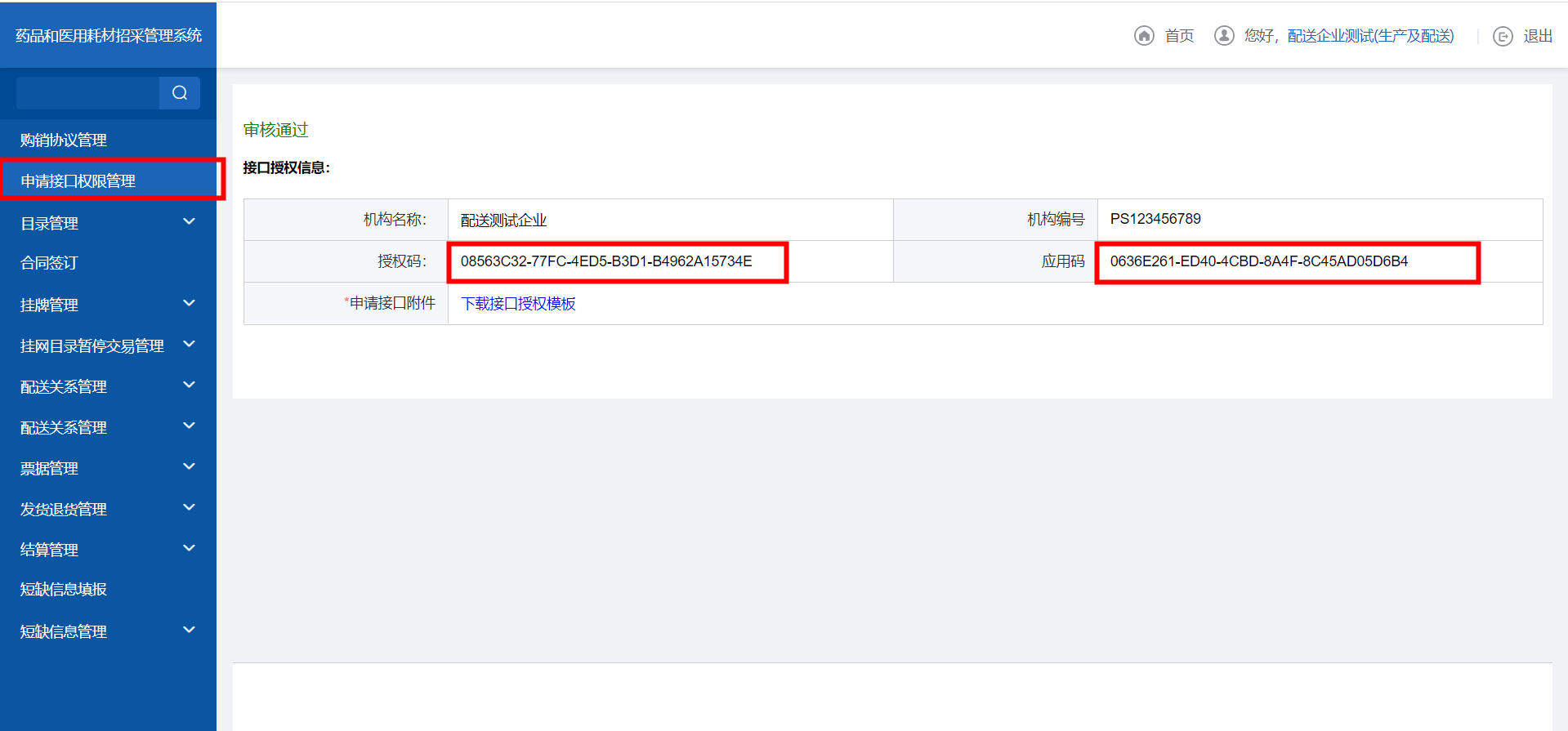 请求入参Body参数（application/x-www-form-urlencoded）请求出参{    "output": {        "data": {            "returnCode": 0,            "returnMsg": "业务执行成功",            "accessToken": "token",		"expiresIn": "有效时长",  		"currentTime": "当前时间"        }    },    "infcode": "0",    "respond_time": "20220516100135285",    "inf_refmsgid": "46000020220516100135"}{    "infno": "ZJ9609",    "input": {        "data": {            "current": 1,            "size": 10,            "shpStas": "2",            "responseStatus": "1",            "startSendTime": "2022-05-14 09:54:10",            "endSendTime": "2022-06-14 09:54:12",            "ordCode": "",            "startShpTime":"2022-05-14 17:47:26",            "endShpTime":"2022-06-14 17:47:27",            "medinsName":"浙江省测试医院",            "prodCode":"",            "drugDclaId":        }    }}药品业务接口JSON【ZJ9609】获取采购订单请求地址POST请求  http://ip地址:port（端口号）/tps-local-bd/intf/api/commonInterfaces请求入参{    "infno": "ZJ9609",    "input": {        "data": {            "ordCode": "订单编号",            "medinsName": "医疗机构名称",            "current": "页码",            "size": "每页条数",            "responseStatus": "响应状态",            "startSendTime": "订单发送开始时间",            "endSendTime": "订单发送结束时间",             "startShpTime":"订单发货开始时间",         "endShpTime":"订单发货结束时间",			"prodCode":"药品唯一编码",            "drugInfoId":"药品产品ID"        }    }}请求出参{    "output": {        "data": {            "returnCode": 0,            "returnMsg": "业务执行成功",            "dataList": [                {                      "ordId": "订单ID",                    "ordCode": "订单CODE",                    "ordSumamt": "下单总金额",                    "delventpCode": "配送企业USCC",                    "delventpName": "配送公司名称","sendTime": "订单发送时间",                    "medinsCode": "医疗机构唯一编码","medinsName": "医疗机构名称","responseStatus": "订单响应状态","addrName": "配送地址","conName": "收货人","conTel": "收货人电话",                    "note": "备注","docmker": "制单人","ordDetlId": "订单明细ID","purcCnt": 采购数量,"memo": "下单备注","prodentpName": "生产企业名称","dclaEntpCode": "申报企业USCC","aprvno": "注册证号","dosform": "剂型","shppCnt": 收货数量,"shpStas": "订单明细状态","shpTime": "发货时间","shpStasVal": "订单明细状态注释","shpMemo": "发货备注","rtnbCnt": 可退货数量,"shpAmt": 发货金额,"pacMatl": "包材","responseStatus": "响应状态","drugInfoId": "产品ID(旧)","invoiceCode": "发票代码","prodBigPac": "大包装","prodSpec": "规格","prodCode": "国家唯一编码","shppAmt": 收货金额,"shpId": "配送ID","prodPac": "包装","ordSumamt": "订单总金额","invoiceId": "发票序列号","pubonlnPric":中标价,"dclaEntpName": "申报企业名称","purcpric": "采购价格"                }            ],            "currentPageNumber": 1,            "totalPageCount": 1,            "totalRecordCount": 1        }    },    "infcode": "0",    "refmsg_time": "20220510155631653",    "respond_time": "20220510155632889",    "inf_refmsgid": "46000020220510155632"}【ZJ9610】获取待响应订单请求地址POST请求  http://ip地址:port（端口号）/tps-local-bd/intf/api/commonInterfaces请求入参{    "infno": "ZJ9610",    "input": {        "data": {            "ordCode": "订单编号",            "medinsName": "医疗机构名称",            "current": "页码",            "size": "每页条数",            "responseStatus": "响应状态",            "startSendTime": "订单发送开始时间",            "endSendTime": "订单发送结束时间"        }    }}请求出参{    "output": {        "data": {            "returnCode": 0,            "returnMsg": "业务执行成功",            "dataList": [                {                      "ordId": "订单ID",                    "ordCode": "订单CODE",                    "ordSumamt": "下单总金额",                    "delventpCode": "配送企业USCC",                    "delventpName": "配送公司名称","sendTime": "订单发送时间",                    "medinsCode": "医疗机构唯一编码","medinsName": "医疗机构名称","responseStatus": "订单响应状态","addrName": "配送地址","conName": "收货人","conTel": "收货人电话",                    "note": "备注","docmker": "制单人","readFlag": "是否已读","readTime": "订单已读时间"                }            ],            "currentPageNumber": 1,            "totalPageCount": 1,            "totalRecordCount": 1        }    },    "infcode": "0",    "refmsg_time": "20220510155631653",    "respond_time": "20220510155632889",    "inf_refmsgid": "46000020220510155632"}【ZJ9611】响应订单请求地址POST请求  http://ip地址:port（端口号）/tps-local-bd/intf/api/commonInterfaces请求入参{    "infno": "ZJ9611",    "input": {        "data": {            "list": [                {   "comId":"返回结果标识",                    "ordId": "订单ID",                    "responseStatus": "响应状态",                    "responseRemake": "响应备注"                }            ]        }    }}请求输出{    "output": {        "data": {            "returnCode": 返回标识,            "returnMsg": "返回结果",            "dataList": [{            		"returnCode": 返回标识,            		"returnMsg": "返回结果","comId": "返回结果标识"}]        }    },    "infcode": "0",    "refmsg_time": "20220414143501241",    "respond_time": "20220414143513330",    "inf_refmsgid": "46000020220414143513"}【ZJ9612】配送订单请求地址POST请求  http://ip地址:port（端口号）/tps-local-bd/intf/api/commonInterfaces请求入参{    "infno": "ZJ9612",    "input": {        "data": {            "list": [                {                    "comId": "返回结果标识","shpId": "配送id",                    "expyEndtime": "有效截至时间",                    "invoiceCode": "发票代码",                    "invoiceId": "发票号",                    "manuLotnum": "批次",                    "shpCnt": "配送数量",                    "invoicePrimaryIds": "第一发票id",                    "shpMemo": "发货备注"                }            ]        }    }}请求出参{    "output": {        "data": {            "returnCode": 返回标识,            "returnMsg": "返回结果",            "dataList": [{            		"returnCode": 返回标识,            		"returnMsg": "返回结果",				"shpId": "发货ID","comId": "返回结果标识"}]        }    },    "infcode": "0",    "refmsg_time": "20220414143501241",    "respond_time": "20220414143513330",    "inf_refmsgid": "46000020220414143513"}【ZJ9613】获取未发货，已发货订单信息请求地址POST请求  http://ip地址:port（端口号）/tps-local-bd/intf/api/commonInterfaces请求入参{    "infno": "ZJ9613",    "input": {        "data": {            "ordCode": "订单编号",            "medinsName": "医疗机构名称",            "ordId": "订单id",            "shpStas": "配送状态","startSendTime": "发送时间开始",            "endSendTime": "发送时间结束",            "current": "页码",            "size": "每页条数"        }    }}请求出参{    "output": {        "data": {            "returnCode": 0,            "returnMsg": "业务执行成功",            "dataList": [                {                    	"shpId": "发货明细Id","ordCode": "订单编码","prodName": "产品名称","dosform": "剂型","shpPric": "发货金额","prodSpec": "规格","prodPac": "包装","prodentpName": "生产企业名称","medinsName": "医疗机构名称","purcpric": "医院采购价","purcCnt": 采购数量(订单数量),"shpCnt": 发货数量,"shppCnt": 收货数量,"purcAmt": "采购金额","shpAmt": "发货金额","shppAmt": "收货金额","pubonlnPric": "挂网价","sendTime": "订单发送时间","readTime": "订单已读时间","planDetlMemo": "备注","prodCode": "药品唯一编码","shpStas": "订单发货状态 1.待发货 2.已发货 3.已收货 4已作废","ordDetlId": "订单明细ID","addrName": "配送地址名称","addrId": "配送地址ID"                }            ],            "currentPageNumber": 1,            "totalPageCount": 1,            "totalRecordCount": 1        }    },    "infcode": "0",    "refmsg_time": "20220510155631653",    "respond_time": "20220510155632889",    "inf_refmsgid": "46000020220510155632"}【ZJ9614】获取退货信息请求地址POST请求  http://ip地址:port（端口号）/tps-local-bd/intf/api/commonInterfaces请求入参{    "infno": "ZJ9614",    "input": {        "data": {            "ordCode": "订单编号","shpId": "发货主键","retnId": "退货明细主键",            "medinsName": "医疗机构名称","dosform": "剂型","prodName": "产品名称","retnChkStas": "退货状态1：待确定(待审核)2：已确认(已审核)3：已退回(审核失败)","endMedinsRetnTime": "申请退货结束时间",            "startMedinsRetnTime": "申请退货开始时间",            "current": "页码",            "size": "每页条数"        }    }}请求出参{    "output": {        "data": {            "returnCode": 0,            "returnMsg": "业务执行成功",            "dataList": [                {                    	 "ordCode": "订单编码","retnId": "退货明细主键",                    "prodName": "产品名称","drugCode": "药品统一编码",                    "dosform": "剂型",                    "prodSpec": "规格",                    "prodMatl": "产品材质",                    "prodPac": "包装",                    "pacMatl": "包装材质",                    "prodentpName": "生产企业",                    "purcpric": "医院采购价（元）",                    "medinsName": "医疗机构","medinsCode": "医疗机构",                    "retnCnt": "本次退货数量",                    "pubonlnPric": "挂网价（元）",                    "medinsRetnRea": "退货原因",                    "medinsRetnTime": "申请退货时间",                    "returnInvoiceId": "退货发票","ordDetlId": "订单明细编号"                }            ],            "currentPageNumber": 1,            "totalPageCount": 1,            "totalRecordCount": 1        }    },    "infcode": "0",    "refmsg_time": "20220510155631653",    "respond_time": "20220510155632889",    "inf_refmsgid": "46000020220510155632"}【ZJ9615】退货订单响应请求地址POST请求  http://ip地址:port（端口号）/tps-local-bd/intf/api/commonInterfaces请求入参{    "infno": "ZJ9615",    "input": {        "data": {            "list": [                {                    "comId": "返回结果标识",                    "retnId": "退货订单ID",                    "returnInvoiceId": "退货发票"                }            ]        }    }}请求出参{    "output": {        "data": {            "returnCode": 0,            "returnMsg": "业务执行成功",            "dataList": [                {                    "returnCode": 返回状态码,                    "returnMsg": "返回结果",                    "comId": "返回结果标识"                }            ]        }    },    "infcode": "0",    "refmsg_time": "20220616154729834",    "respond_time": "20220616154730586",    "inf_refmsgid": "46000020220616154730"}【ZJ9616】维护退货发票请求地址POST请求  http://ip地址:port（端口号）/tps-local-bd/intf/api/commonInterfaces请求入参{    "infno": "ZJ9616",    "input": {        "data": {            "retnId": "退货id",            "returnInvoiceId": "退货发票"        }    }}请求出参{    "output": {        "data": {            "returnCode": 0,            "returnMsg": "业务执行成功"        }    },    "infcode": "0",    "refmsg_time": "20220614215954716",    "respond_time": "20220614215956505",    "inf_refmsgid": "46000020220614215956"}【ZJ9617】获取商品信息请求地址POST请求  http://ip地址:port（端口号）/tps-local-bd/intf/api/commonInterfaces请求入参{    "infno": "ZJ9617",    "input": {        "data": {            "drugCode": "药品统一编码",            "drugInfoId": "产品ID",            "current": "页码",            "size": "每页条数",            "drugName": "产品名称",            "dosformName": "剂型",            "specName": "规格",            "pacmatl": "包装材质",            "prodentpName": "生产企业",            "purcType": "采购类别1：中标药品2：廉价药品3：紧张药品4：低价药品5：自主采购药品",            "dclaEntpName": "投标企业",            "basMednFlag": "基药属性 1是 0否",            "pubonlnStas": "挂网状态 1已挂网 3已撤网",             "strUpTime":"最后更新开始时间(2022-06-05 00:00:00)",         "endUpTime":"最后更新结束时间(2022-06-06 00:00:00)"        }    }}请求出参{    "output": {        "data": {            "returnCode": 0,            "returnMsg": "业务执行成功",            "dataList": [                {                    "drugCode": "药品统一编码",                    "drugInfoId": "产品ID",                    "drugName": "产品名称",                    "dosformName": "剂型",                    "specName": "规格",                    "convrat": "转换比",                    "pac": "包装",                    "pacmatl": "包装材质",                    "purcType": "采购类别",                    "pubonlnPric": "价格",                    "linkagePric": "联动后价格",                    "hiPayStd": "医保支付标准",                    "prodentpName": "生产企业",                    "dclaEntpName": "投标企业",                    "basMednFlag": "基药属性",                    "tenditmName": "项目名称",                    "chkStas": "审核状态",                    "pubonlnStas": "挂网状态",                    "pubonlnTime": "挂网时间","pubonlnRsltId": "挂网结果ID"                }            ],            "currentPageNumber": 1,            "totalPageCount": 1,            "totalRecordCount": 1        }    },    "infcode": "0",    "refmsg_time": "20220510155631653",    "respond_time": "20220510155632889",    "inf_refmsgid": "46000020220510155632"}【ZJ9618】获取生产企业请求地址POST请求  http://ip地址:port（端口号）/tps-local-bd/intf/api/commonInterfaces请求入参{    "infno": "ZJ9618",    "input": {        "data": {            "orgName": "生产企业名称",            "current": "页码",            "size": "每页条数"             "strUpTime":"最后更新开始时间(2022-06-05 00:00:00)",         	"endUpTime":"最后更新结束时间(2022-06-06 00:00:00)"        }    }}请求出参{    "output": {        "data": {            "returnCode": 0,            "returnMsg": "业务执行成功",            "dataList": [                {                    "uscc": "统一社会信用代码",                    "entpCode": "企业代码",                    "orgName": "生产企业",                    "coner": "联系人",                    "conerMod": "联系电话"                }            ],            "currentPageNumber": 1,            "totalPageCount": 1,            "totalRecordCount": 1        }    },    "infcode": "0",    "refmsg_time": "20220510155631653",    "respond_time": "20220510155632889",    "inf_refmsgid": "46000020220510155632"}【ZJ9619】获取医疗机构请求地址POST请求  http://ip地址:port（端口号）/tps-local-bd/intf/api/commonInterfaces请求入参{    "infno": "ZJ9619",    "input": {        "data": {            "orgName": "医疗机构名称",            "current": "页码",            "size": "每页条数"             "strUpTime":"最后更新开始时间(2022-06-05 00:00:00)",         	"endUpTime":"最后更新结束时间(2022-06-06 00:00:00)"        }    }}请求出参{    "output": {        "data": {            "returnCode": 0,            "returnMsg": "业务执行成功",            "dataList": [                {                    "uscc": "统一社会信用代码",                    "entpCode": "企业代码",                    "orgName": "医疗机构",                    "coner": "联系人",                    "conerMod": "联系电话"                }            ],            "currentPageNumber": 1,            "totalPageCount": 1,            "totalRecordCount": 1        }    },    "infcode": "0",    "refmsg_time": "20220510155631653",    "respond_time": "20220510155632889",    "inf_refmsgid": "46000020220510155632"}【JZ9620】获取医疗机构是否存在请求地址POST请求  http://ip地址:port（端口号）/tps-local-bd/intf/api/commonInterfaces请求入参{    "infno": "ZJ9620",    "input": {        "data": {            "orgName": "医疗机构名称"        }    }}请求出参{    "output": {        "data": {            "returnCode": 0,            "returnMsg": "业务执行成功",            "dataList": [                {                    "orgName": "医疗机构"                }            ],            "currentPageNumber": 1,            "totalPageCount": 1,            "totalRecordCount": 1        }    },    "infcode": "0",    "refmsg_time": "20220510155631653",    "respond_time": "20220510155632889",    "inf_refmsgid": "46000020220510155632"}【ZJ9621】获取支付订单请求地址POST请求  http://ip地址:port（端口号）/tps-local-bd/intf/api/commonInterfaces请求入参{    "infno": "ZJ9621",    "input": {        "data": {            "payAgcyName": "付款机构单位",            "rcvbAgcyName": "收款机构单位",            "payOrdId": "结算单编号",            "payStas": "结算单状态-1：未支付-2：废止0：未付款",            "current": "页码",            "size": "每页条数",             "startUpdateTime":"支付订单更新开始时间",            "endUpdateTime":"支付订单更新结束时间"        }    }}请求出参{    "output": {        "data": {            "returnCode": 0,            "returnMsg": "业务执行成功",            "dataList": [                {                    "payOrdName": "结算单名称",                    "payOrdId": "结算单编号",                    "payAgcyName": "付款机构单位",                    "rcvbAgcyName": "收款机构单位",                    "payOrdSumamt": "结算单总金额",                    "shppAmt": "入库金额",                    "retnamt": "退货抵扣金额",                    "payStas": "结算单状态",                    "payOrdType": "结算单类型",                    "crterName": "结算单创建人",                    "crteTime": "结算单创建时间",                    "ordSbmtTime": "结算单提交时间",                    "chkerName": "结算单审核人",                    "chkerTime": "结算单审核时间",                    "chkStas": "结算单审核状态",                    "payingCentTime": "结算单支付时间",                    "retnChkType": "退款申请状态"                }            ],            "currentPageNumber": 1,            "totalPageCount": 1,            "totalRecordCount": 1        }    },    "infcode": "0",    "refmsg_time": "20220510155631653",    "respond_time": "20220510155632889",    "inf_refmsgid": "46000020220510155632"}【ZJ9622】获取支付订单明细请求地址POST请求  http://ip地址:port（端口号）/tps-local-bd/intf/api/commonInterfaces请求入参{    "infno": "ZJ9622",    "input": {        "data": {            "payOrdId": "支付订单id",            "current": "页码",            "size": "每页条数",             "startUpdateTime":"支付订单更新开始时间",            "endUpdateTime":"支付订单更新结束时间"        }    }}请求出参{    "output": {        "data": {            "returnCode": 0,            "returnMsg": "业务执行成功",            "dataList": [                {                    "setlCnt": "结算数量",                    "setlAmt": "结算金额",                    "stogTag": "收/退货标志",                    "stogTime": "收/退日期",                    "prodCode": "产品编码",                    "prodName": "产品名称",                    "invoiceCode": "发票号码",                    "itemName": "项目名称"                }            ],            "currentPageNumber": 1,            "totalPageCount": 1,            "totalRecordCount": 1        }    },    "infcode": "0",    "refmsg_time": "20220510155631653",    "respond_time": "20220510155632889",    "inf_refmsgid": "46000020220510155632"}【ZJ9623】销售清单上传请求地址POST请求  http://ip地址:port（端口号）/tps-local-bd/intf/api/commonInterfaces请求入参{    "infno": "ZJ9623",    "input": {        "data": {            "list": [            {                "invoicePrimaryId": "发票ID",                "batchCode": "批号",                "periodOfValidity": "有效期",                "saleNumber": "销售数量",                "goodsId": "产品ID国家唯一编码",				"pubonlnRsltId"："挂网结果ID",                "comId":"返回结果标识"            }            ]        }    }}请求出参{    "output": {        "data": {            "returnCode": 返回标识,            "returnMsg": "返回结果",            "dataList": [         {                  "comId": "返回结果标识"         		"returnCode": 返回标识,           	"returnMsg": "返回结果",                	}]        }    },    "infcode": "0",    "refmsg_time": "20220414143501241",    "respond_time": "20220414143513330",    "inf_refmsgid": "46000020220414143513"}【ZJ9624】票据上传请求地址POST请求  http://ip地址:port（端口号）/tps-local-bd/intf/api/commonInterfaces请求入参{    "infno": "ZJ9624",    "input": {        "data": {            "list": [                {                    "comId": "返回结果标识",                    "imgId": "发票图片",                    "invoCode": "发票代码",                    "invono": "发票号码",                    "billTime": "开票日期",                    "invoType": "发票类型",                    "chkCode": "发票图片验证码",                    "entpName": "销售方名称",                    "entpCode": "销售方企业code",                    "scEntpCode": 购买方企业code",                    "scEntpName": "购买方名称",                    "ScEntpMemo": "购买方备注",                    "entpMemo": "销售方备注",                    "invoOneId": "第一票ID"                }            ]        }    }}请求出参{    "output": {        "data": {            "returnCode": 返回标识,            "returnMsg": "返回结果",            "dataList": [{"comId": "返回结果标识",           			"returnCode": 返回标识,            			"returnMsg": "返回结果","invoId": "发票号主键",}]        }    },    "infcode": "0",    "refmsg_time": "20220414143501241",    "respond_time": "20220414143513330",    "inf_refmsgid": "46000020220414143513"}上传附件请求地址POST请求  http://ip地址:port（端口号）/tps-local-bd/intf/api/ uploadFile请求入参Body参数（multipart/form-data）请求出参{    "output": {        "data": {            "returnCode": 0,            "returnMsg": "业务执行成功",            "data": {                "fileId": "文件ID"            }        }    },    "infcode": "0",    "refmsg_time": "20220608102846658",    "respond_time": "20220608102848578",    "inf_refmsgid": "46000020220608102848"}医用耗材业务接口JSON【ZJ9626】获取采购订单请求地址POST请求  http://ip地址:port（端口号）/tps-local-bd/intf/api/commonInterfaces请求入参{    "infno": "ZJ9626",    "input": {        "data": {            "ordCode": "订单编号",            "prodName": "产品名称",            "regcert": "注册证名称",            "aprvno": "注册证编号",            "medinsName": "医疗结构名称","starTime": "订单创建开始时间","endTime": "订单创建结束时间","stase": "状态",            "current": "页码",            "size": "每页条数"        }    }}请求出参{    "output": {        "data": {            "returnCode": 0,            "returnMsg": "业务执行成功",            "dataList": [                {                    "ordCode": "订单编码",                    "prodName": "产品名称",                    "aprvno": "注册证编号",                    "regcert": "注册证名称",                    "prodSpec": "规格",                    "mol": "型号",                    "prodMatl": "产品材质",                    "prodentpName": "生产企业",                    "medinsName": "医疗机构",                    "purcpric": "医院采购价（元）",                    "purcCnt": "采购总量",                    "shpCnt": "本次配送数量",                    "manuLotnum": "批号",                    "expyEndtime": "最后配送时间",                    "shpMemo": "发货备注",                    "invono": "发票号",                    "planDetlMemo": "采购备注",                    "pubonlnPric": "挂网价（元）",                    "sendTime": "发送时间",                    "itemname": "项目名称",                    "prodCode": "耗材统一编码",                    "ordId": "订单id",                    "shpId": "发货id","sendTime": "订单创建时间","addr": "收货地址"                }            ],            "currentPageNumber": 1,            "totalPageCount": 1,            "totalRecordCount": 1        }    },    "infcode": "0",    "refmsg_time": "20220510155631653",    "respond_time": "20220510155632889",    "inf_refmsgid": "46000020220510155632"}【ZJ9631】响应订单请求地址POST请求  http://ip地址:port（端口号）/tps-local-bd/intf/api/commonInterfaces请求入参{    "infno": "ZJ9631",    "input": {        "data": {            "ordId": "订单id",            "responseStatus": "响应状态","responseRemo": "拒绝响应理由",        }    }}请求出参{    "output": {        "data": {            "returnCode": 返回标识,            "returnMsg": "返回结果",            "dataList": [],            "currentPageNumber": 1,            "totalPageCount": 1,            "totalRecordCount": 0        }    },    "infcode": "0",    "refmsg_time": "20220414143501241",    "respond_time": "20220414143513330",    "inf_refmsgid": "46000020220414143513"}【ZJ9627】配送订单请求地址POST请求  http://ip地址:port（端口号）/tps-local-bd/intf/api/commonInterfaces请求入参{    "infno": "ZJ9627",    "input": {        "data": {            "shipReqDTOList": [                {"manuLotnum": "批号","shpCnt": "本次配送数量",                    "shpId": "发货id","invoice": "发票号","remo": "发货备注"                }            ]        }    }}请求出参{    "output": {        "data": {            "returnCode": 返回标识,            "returnMsg": "返回结果",            "dataList": [],            "currentPageNumber": 1,            "totalPageCount": 1,            "totalRecordCount": 0        }    },    "infcode": "0",    "refmsg_time": "20220414143501241",    "respond_time": "20220414143513330",    "inf_refmsgid": "46000020220414143513"}【ZJ9628】获取收货信息请求地址POST请求  http://ip地址:port（端口号）/tps-local-bd/intf/api/commonInterfaces请求入参{    "infno": "ZJ9628",    "input": {        "data": {"ordCode": "订单编号",            "shpId": "发货id",            "prodName": "产品名称","regcert": "注册证名称","aprvno": "注册证编号","medinsName": "医疗结构名称",                   "current": "页码",            "size": "每页条数","prodCode": "耗材统一编码",            "shpStas": "3", "starTime": "收货开始时间", "endTime": "收货结束时间"        }    }}请求出参{    "output": {        "data": {            "returnCode": 返回标识,            "returnMsg": "返回结果",            "dataList": [                [                    {                        "shpId": "发货id","ordCode": "订单编码",                        "prodCode": "耗材统一编码",                        "prodName": "产品名称",                        "aprvno": "注册证编号",                        "regcert": "注册证名称",                        "prodSpec": "规格",                        "mol": "型号",                        "prodMatl": "产品材质",                        "prodPac": "包装",                        "prodentpName": "生产企业",                        "medinsName": "医疗机构",                        "purcpric": "医院采购价（元）",                        "purcCnt": "采购数量",                        "shpCnt": "发货数量",                        "shppCnt": "收货数量",                        "purcAmt": "采购金额",                        "shpAmt": "发货金额",                        "shppAmt": "收获金额",                        "pubonlnPric": "挂网价（元）",                        "purcPlanCode": "采购计划编号",                        "docmker": "制单人",                        "sendTime": "发送时间",                        "shpTime": "发货时间",                        "shppTime": "收获时间",                        "planDetlMemo": "备注"                    }                ]            ],            "currentPageNumber": 1,            "totalPageCount": 1,            "totalRecordCount": 1        }    },    "infcode": "0",    "refmsg_time": "20220414143501241",    "respond_time": "20220414143513330",    "inf_refmsgid": "46000020220414143513"}【ZJ9629】获取退货信息请求地址POST请求  http://ip地址:port（端口号）/tps-local-bd/intf/api/commonInterfaces请求入参{    "infno": "ZJ9629",    "input": {        "data": {            "retnCode": "退货明细编号","shpId": "配送id",            "prodName": "产品名称",            "regcert": "注册证名称",            "aprvno": "注册证编号",            "medinsName": "医疗结构名称",            "current": "页码",            "size": "每页条数",            "prodCode": "耗材统一编码",            "ordCode": "订单编号",            "retnChkStas": "退货状态","starTime": "退货开始时间","endTime": "退货结束时间"        }    }}请求出参{    "output": {        "data": {            "returnCode": 返回标识,            "returnMsg": "返回结果",            "dataList": [                [                    {                        "ordCode": "订单编号","retnId": "退货ID","shpId": "配送id",                        "prodName": "产品名称",                        "aprvno": "注册证编号",                        "regcert": "注册证名称",                        "prodSpec": "规格",                        "mol": "型号",                        "prodMatl": "产品材质",                        "prodPac": "包装",                        "prodentpName": "生产企业",                        "medinsName": "医疗机构",                        "purcpric": "医院采购价（元）",                        "retnCnt": "本次退货数量",                        "pubonlnPric": "挂网价（元）",                        "retnAmt": "退款金额（元）",                        "medinsRetnRea": "退货原因",                        "returnInvoiceId": "退货发票",                        "manuLotnum": "批号",                        "delventpPassTime": "退货时间","retnChkStas": "退货状态",                        "retnCode": "退货编号"                    }                ]            ],            "currentPageNumber": 1,            "totalPageCount": 1,            "totalRecordCount": 1        }    },    "infcode": "0",    "refmsg_time": "20220414143501241",    "respond_time": "20220414143513330",    "inf_refmsgid": "46000020220414143513"}【ZJ9630】退货响应请求地址POST请求  http://ip地址:port（端口号）/tps-local-bd/intf/api/commonInterfaces请求入参{    "infno": "ZJ9630",    "input": {        "data": {            "list": [                {                    "retnId": "退货id",                    "returnInvoiceId": "退货发票",                    "delventpRetnRea": "拒绝退回原因",                    "returnType": "是否退回状态"                }            ]        }    }}请求出参{    "output": {        "data": {            "returnCode": 返回标识,            "returnMsg": "返回结果",            "dataList": [],            "currentPageNumber": 1,            "totalPageCount": 1,            "totalRecordCount": 0        }    },    "infcode": "0",    "refmsg_time": "20220414143501241",    "respond_time": "20220414143513330",    "inf_refmsgid": "46000020220414143513"}【ZJ9632】获取产品信息请求地址POST请求  http://ip地址:port（端口号）/tps-local-bd/intf/api/commonInterfaces请求入参{    "infno": "ZJ9632",    "input": {        "data": {            "mcsCode": "耗材统一编码",            "prodName": "产品名称",            "mcsRegno": "注册证编号",            "current": "页码",            "size": "每页条数"        }    }}请求出参{    "output": {        "data": {            "returnCode": 返回标识,            "returnMsg": "返回结果",            "dataList": [                [                    {                        "mcsCode": "耗材统一编码",                        "prodName": "产品名称",                        "mcsRegno": "耗材注册证编号",                        "mcsRegcertName": "耗材注册证名称",                        "prodSpec": "规格",                        "mcsMol": "型号",                        "zclassCode": "浙江分类代码",                        "zclassName": "浙江分类名称",                        "primDirectory": "一级目录",                        "secondDirectory": "二级目录",                        "prodentpCode": "生产企业代码",                        "prodentpName": "生产企业名称",                        "prxyEntpCode": "代理企业代码",                        "prxyEntpName": "代理企业名称",                        "pubonlnPric": "挂网价格",                        "mcsType": "国家分类",                        "origin": "产地",                        "unt": "单位",                        "pubonlnType": "挂网类型",                        "tenditmId": "招标项目ID",                        "tenditmName": "招标项目名称"                    }                ]            ],            "currentPageNumber": 1,            "totalPageCount": 1,            "totalRecordCount": 1        }    },    "infcode": "0",    "refmsg_time": "20220414143501241",    "respond_time": "20220414143513330",    "inf_refmsgid": "46000020220414143513"}【ZJ9633】获取投标企业请求地址POST请求  http://ip地址:port（端口号）/tps-local-bd/intf/api/commonInterfaces请求入参{    "infno": "ZJ9633",    "input": {        "data": {            "orgName": "投标企业名称",            "current": "页码",            "size": "每页条数"        }    }}请求出参{    "output": {        "data": {            "returnCode": 返回标识,            "returnMsg": "返回结果",            "dataList": [                [                    {                        "uscc": "统一社会信用代码",                        "orgName": "投标企业名称",                        "coner": "联系人",                        "conerMob": "联系电话"                    }                ]            ],            "currentPageNumber": 1,            "totalPageCount": 1,            "totalRecordCount": 1        }    },    "infcode": "0",    "refmsg_time": "20220414143501241",    "respond_time": "20220414143513330",    "inf_refmsgid": "46000020220414143513"}【ZJ9634】获取医疗机构请求地址POST请求  http://ip地址:port（端口号）/tps-local-bd/intf/api/commonInterfaces请求入参{    "infno": "ZJ9633",    "input": {        "data": {            "orgName": "医疗机构名称",            "current": "页码",            "size": "每页条数"        }    }}请求出参{    "output": {        "data": {            "returnCode": 返回标识,            "returnMsg": "返回结果",            "dataList": [                [                    {                        "uscc": "统一社会信用代码",                        "orgName": "医疗机构名称",                        "coner": "联系人",                        "conerMob": "联系电话"                    }                ]            ],            "currentPageNumber": 1,            "totalPageCount": 1,            "totalRecordCount": 1        }    },    "infcode": "0",    "refmsg_time": "20220414143501241",    "respond_time": "20220414143513330",    "inf_refmsgid": "46000020220414143513"}【ZJ9635】获取支付订单请求地址POST请求  http://ip地址:port（端口号）/tps-local-bd/intf/api/commonInterfaces请求入参{    "infno": "ZJ9635",    "input": {        "data": {            "rcvbAgcyName": "收款单位",            "payOrdName": "结算单名称",            "current": "页码",            "size": "每页条数"        }    }}请求出参{    "output": {        "data": {            "returnCode": 返回标识,            "returnMsg": "返回结果",            "dataList": [                [                    {                        "payOrdName": "结算单名称",                        "rcvbAgcyName": "收款单位",                        "payOrdSumamt": "结算总金额",                        "shppAmt": "入库金额",                        "retnamt": "退货抵扣金额",                        "payStas": "结算单状态",                        "payOrdType": "结算单类型",                        "crteTime": "结算单创建时间",                        "ordSbmtTime": "结算单提交时间",                        "chkerTime": "结算单审核时间"                    }                ]            ],            "currentPageNumber": 1,            "totalPageCount": 1,            "totalRecordCount": 1        }    },    "infcode": "0",    "refmsg_time": "20220414143501241",    "respond_time": "20220414143513330",    "inf_refmsgid": "46000020220414143513"}【ZJ9636】获取支付明细订单请求地址POST请求  http://ip地址:port（端口号）/tps-local-bd/intf/api/commonInterfaces请求入参{    "infno": "ZJ9636",    "input": {        "data": {            "rcvbAgcyName": "收款单位",            "payOrdName": "结算单名称",            "current": "页码",            "size": "每页条数"        }    }}请求出参{    "output": {        "data": {            "returnCode": 返回标识,            "returnMsg": "返回结果",            "dataList": [                [                    {                        "setlCnt": "结算数量",                        "setlAmt": "结算金额",                        "stogTag": "收/退货标志",                        "stogTime": "收/退日期",                        "prodCode": "产品编码",                        "prodName": "产品名称",                        "invoiceCode": "发票号码",                        "itemName": "项目名称"                    }                ]            ],            "currentPageNumber": 1,            "totalPageCount": 1,            "totalRecordCount": 1        }    },    "infcode": "0",    "refmsg_time": "20220414143501241",    "respond_time": "20220414143513330",    "inf_refmsgid": "46000020220414143513"}医用耗材组套业务接口JSON【ZJ9761】获取采购订单请求地址POST请求  http://ip地址:port（端口号）/tps-local-bd/intf/api/commonInterfaces请求入参{    "infno": "ZJ9761",    "input": {        "data": {            "ordCode": "订单编号",            "prodSysName": "产品系统名称",            "tenditmName": "项目名称",            "dclaEntpName": "申报企业","isServ": "是否需要伴随服务 0是 1否","checkSystem": "是否中选系统 0是 1否","ordDeltStas":订单状态,            "current": "页码",            "size": "每页条数"        }    }}请求出参{    "output": {        "data": {            "returnCode": 返回标识,            "returnMsg": "返回结果",            "dataList": [                [                    {                        "ordCode": "订单编号","ordDetlId": "订单明细id",                        "medinsName": "采购方",                        "addr": "配送地址",                        "prodSysName": "产品系统名称",                        "dclaEntpName": "申报企业",                        "tenditmName": "项目名称",                        "checkSystem": "是否中选系统",                        "isServ": "是否需要伴随服务",                        "servMoney": "伴随服务金额",                        "purcOneAmmount": "交易价格（元）","ordDeltStas":订单状态,						"partProdName":[{							"partProdName": "部件产品名称",                        		"regcert": "注册证名称",                        		"nhscode": "国家医保编码",                        		"componentParts": "部件部位",                        		"mcsSpec": "规格",                        		"mol": "型号",                        		"purcPric": "单价（元）",                        		"purcCnt": "单套采购数量",                        		"onePartPrice": "采购金额",                        		"badProdCnt": "报废误拆部件数量",                        		"badProdAmount": "报废误拆部件金额",                        		"purcAmount": "采购总金额",                        		"invono": "发票号"}]                    }                ]            ],            "currentPageNumber": 1,            "totalPageCount": 1,            "totalRecordCount": 1        }    },    "infcode": "0",    "refmsg_time": "20220414143501241",    "respond_time": "20220414143513330",    "inf_refmsgid": "46000020220414143513"}【ZJ9762】响应订单请求地址POST请求  http://ip地址:port（端口号）/tps-local-bd/intf/api/commonInterfaces请求入参{    "infno": "ZJ9762",    "input": {        "data": {            "ordDetlId": "订单明细id",            "ordDetlStas": "响应状态"        }    }}请求出参{    "output": {        "data": {            "returnCode": 返回标识,            "returnMsg": "返回结果",            "dataList": [],            "currentPageNumber": 1,            "totalPageCount": 1,            "totalRecordCount": 0        }    },    "infcode": "0",    "refmsg_time": "20220414143501241",    "respond_time": "20220414143513330",    "inf_refmsgid": "46000020220414143513"}【ZJ9763】配送订单请求地址POST请求  http://ip地址:port（端口号）/tps-local-bd/intf/api/commonInterfaces请求入参{    "infno": "ZJ9763",    "input": {        "data": {            "list": [                {                    "ordDetlId": "订单明细id",                    "ordCode": "订单编号",                    "purcCnt": "单套采购数量",                    "invono": "发票号",                    "memo": "拒绝理由"                }            ],            "stas": "状态"        }    }}请求出参{    "output": {        "data": {            "returnCode": 返回标识,            "returnMsg": "返回结果",            "dataList": [],            "currentPageNumber": 1,            "totalPageCount": 1,            "totalRecordCount": 0        }    },    "infcode": "0",    "refmsg_time": "20220414143501241",    "respond_time": "20220414143513330",    "inf_refmsgid": "46000020220414143513"}【ZJ9764】获取收货信息请求地址POST请求  http://ip地址:port（端口号）/tps-local-bd/intf/api/commonInterfaces请求入参{    "infno": "ZJ9764",    "input": {        "data": {            "ordCode": "订单编号",            "prodSysName": "产品系统名称",            "dclaEntpName": "申报企业",            "tenditmName": "项目名称",            "medinsName": "采购方","isServ": "是否需要伴随服务 0是 1否","checkSystem": "是否中选系统 0是 1否",            "size": "每页条数",            "current": "页码",            "delvStas": "收货状态"        }    }}请求出参{    "output": {        "data": {            "returnCode": 返回标识,            "returnMsg": "返回结果",            "dataList": [                [                    {                        "ordCode": "订单编号","shpId": "发货id",                        "medinsName": "采购方",                        "addr": "配送地址",                        "prodSysName": "产品系统名称",                        "dclaEntpName": "申报企业",                        "tenditmName": "项目名称",                        "checkSystem": "是否中选系统",                        "isServ": "是否需要篇伴随服务价格",                        "servPric": "伴随服务金额",                        "purcOneAmmount": "交易价格（元）",                        "partProdName": "部件产品名称",                        "regcert": "注册证",                        "nhscode": "国家医保编码",                        "componentParts": "部件部位",                        "mcsSpec": "规格",                        "mol": "型号",                        "purcPric": "单价（元）",                        "purcCnt": "单套采购数量",                        "onePartPrice": "采购金额",                        "badProdCnt": "报废误拆部件数量",                        "badProdAmount": "报废误拆部件金额",                        "purcAmount": "采购总金额",                        "invono": "发票号",                        "delvTime": "发货时间",                        "stoinTime": "收货时间",						"delvStas": "收货状态"                    }                ]            ],            "currentPageNumber": 1,            "totalPageCount": 1,            "totalRecordCount": 1        }    },    "infcode": "0",    "refmsg_time": "20220414143501241",    "respond_time": "20220414143513330",    "inf_refmsgid": "46000020220414143513"}【ZJ9765】获取退货信息请求地址POST请求  http://ip地址:port（端口号）/tps-local-bd/intf/api/commonInterfaces请求入参{    "infno": "ZJ9765",    "input": {        "data": {            "ordCode": "订单编号",            "prodSysName": "产品系统名称",            "dclaEntpName": "申报企业",            "tenditmName": "项目名称",            "medinsName": "采购方",			"retnStas": "退货状态",            "size": "每页条数",            "current": "页码"        }    }}请求出参{    "output": {        "data": {            "returnCode": 返回标识,            "returnMsg": "返回结果",            "dataList": [                [                    {                        "ordCode": "订单编号",                        "medinsName": "采购方",                        "addr": "配送地址",                        "prodSysName": "产品系统名称",                        "dclaEntpName": "申报企业",                        "tenditmName": "项目名称",                        "checkSystem": "是否中选系统",                        "isServ": "是否需要篇伴随服务价格",                        "servPric": "伴随服务金额",                        "purcPric": "采购总金额(元)",                        "retnAmt": "退货金额(元)","retnStas": "退货状态",                        "crteTime": "申请退货时间","ordDetlId": "订单明细id",            				"retnDetlId": "退货明细id",                        "retnRea": "退货原因"                    }                ]            ],            "currentPageNumber": 1,            "totalPageCount": 1,            "totalRecordCount": 1        }    },    "infcode": "0",    "refmsg_time": "20220414143501241",    "respond_time": "20220414143513330",    "inf_refmsgid": "46000020220414143513"}【ZJ9766】退货响应请求地址POST请求  http://ip地址:port（端口号）/tps-local-bd/intf/api/commonInterfaces请求入参{    "infno": "ZJ9766",    "input": {        "data": {            "ordDetlId": "订单明细id",            "retnDetlId": "退货明细id",            "retnStas": "是否同意退回 1同意 2拒绝",            "remark": "拒绝退货原因"        }    }}请求出参{    "output": {        "data": {            "returnCode": 返回标识,            "returnMsg": "返回结果",            "dataList": [],            "currentPageNumber": 1,            "totalPageCount": 1,            "totalRecordCount": 0        }    },    "infcode": "0",    "refmsg_time": "20220414143501241",    "respond_time": "20220414143513330",    "inf_refmsgid": "46000020220414143513"}【ZJ9767】获取组套与部件关联信息请求地址POST请求  http://ip地址:port（端口号）/tps-local-bd/intf/api/commonInterfaces请求入参{    "infno": "ZJ9767",    "input": {        "data": {            "prodSysType": "产品系统类型",            "jointSysType": "关节系统类别",            "prodSysNo": "产品系统编号",            "prodSysName": "产品系统名称",            "dclaEntpName": "申报企业",            "tenditmName": "项目名称",            "medicalDeviceRegistrant": "医疗器械注册人",            "size": "每页条数",            "current": "页码"        }    }}请求出参{    "output": {        "data": {            "returnCode": 返回标识,            "returnMsg": "返回结果",            "dataList": [                [                    {                        "prodSysType": "产品系统类型",                        "jointSysType": "关节系统类别",                        "prodSysName": "产品系统名称",                        "prodSysNo": "产品系统编号",                        "dclaEntpName": "申报企业",                        "medicalDeviceRegistrant": "医疗器械注册人",                        "tenditmName": "项目名称",                        "checkSystem": "是否中选系统",                        "servPric": "伴随服务价格（元）",                        "mdbidSysDclaPric": "中选系统申报价格（元）",                        "partNo": "部件编号",                        "nhscode": "国家医保编码（20位）",                        "partProdName": "部件产品名称",                        "regcert": "注册证名称",                        "regcertNo": "注册证号",                        "oldRegcertNo": "旧注册证号",                        "componentParts": "部件部位",                        "mcsMatl": "材质",                        "fixedWay": "固定方式·",                        "Purpose": "用途",                        "accessories": "是否配件",                        "checkParts": "是否中选部件",                        "checkPartsPric": "中选部件价格（元）",                        "bodyParts": "是否一体式部件",                        "lv1Type": "一级分类",                        "lv12ype": "二级分类",                        "lv3Type": "三级分类",                        "hiGenname": "医保通用名",                        "hiMatl": "医保材质",                        "hiSpec": "医保规格"                    }                ]            ],            "currentPageNumber": 1,            "totalPageCount": 1,            "totalRecordCount": 1        }    },    "infcode": "0",    "refmsg_time": "20220414143501241",    "respond_time": "20220414143513330",    "inf_refmsgid": "46000020220414143513"}【ZJ9768】根据部件编号获取规格型号信息请求地址POST请求  http://ip地址:port（端口号）/tps-local-bd/intf/api/commonInterfaces请求入参{    "infno": "ZJ9768",    "input": {        "data": {            "partNo": "部件编号",            "current": "页码",            "size": "每页条数"        }    }}请求出参{    "output": {        "data": {            "returnCode": 返回标识,            "returnMsg": "返回结果",            "dataList": [                [                    {                        "hiMcsSn": "流水号",                        "mcsSpec": "规格",                        "mol": "型号"                    }                ]            ],            "currentPageNumber": 1,            "totalPageCount": 1,            "totalRecordCount": 1        }    },    "infcode": "0",    "refmsg_time": "20220414143501241",    "respond_time": "20220414143513330",    "inf_refmsgid": "46000020220414143513"}【ZJ9769】获取投标企业请求地址POST请求  http://ip地址:port（端口号）/tps-local-bd/intf/api/commonInterfaces请求入参{    "infno": "ZJ9633",    "input": {        "data": {            "orgName": "投标企业名称",            "current": "页码",            "size": "每页条数"        }    }}请求出参{    "output": {        "data": {            "returnCode": 返回标识,            "returnMsg": "返回结果",            "dataList": [                [                    {                        "uscc": "统一社会信用代码",                        "orgName": "投标企业名称",                        "coner": "联系人",                        "conerMob": "联系电话"                    }                ]            ],            "currentPageNumber": 1,            "totalPageCount": 1,            "totalRecordCount": 1        }    },    "infcode": "0",    "refmsg_time": "20220414143501241",    "respond_time": "20220414143513330",    "inf_refmsgid": "46000020220414143513"}【ZJ9770】获取医疗机构请求地址POST请求  http://ip地址:port（端口号）/tps-local-bd/intf/api/commonInterfaces请求入参{    "infno": "ZJ9633",    "input": {        "data": {            "orgName": "医疗机构名称",            "current": "页码",            "size": "每页条数"        }    }}请求出参{    "output": {        "data": {            "returnCode": 返回标识,            "returnMsg": "返回结果",            "dataList": [                [                    {                        "uscc": "统一社会信用代码",                        "orgName": "医疗机构名称",                        "coner": "联系人",                        "conerMob": "联系电话"                    }                ]            ],            "currentPageNumber": 1,            "totalPageCount": 1,            "totalRecordCount": 1        }    },    "infcode": "0",    "refmsg_time": "20220414143501241",    "respond_time": "20220414143513330",    "inf_refmsgid": "46000020220414143513"}附录A（资料性附录）通用上传下载示例代码A.1	JAVA实现调用上传下载交易示例代码附录B（资料性附录）通用上传下载示例代码B.1 报文输入示例-人员信息获取B.2 报文输出示例-人员信息获取版本号日期更改内容V1.02022.05.201.整理第一版本企业ERP接口规范V2.02022.06.151.所有接口内容配合招采系统，做核对，补充企业对接过程中反馈的问题。序号接口分类名称数量备注1药品业务16个2医用耗材业务11个3医用耗材组套业务5个4合计32个 序号数据元标识数据元名称类型长度代码标识是否必填备注1infno交易编号字符型4Y交易编号详见接口列表2input交易输入字符型40000Y序号数据元标识数据元名称类型长度代码标识是否非空备注1infcode交易状态码数值型4Y详见下节2inf_refmsgid接收方报文ID字符型30Y接收方返回，接收方医保区划代码(6)+时间(14)+流水号(10)时间格式：yyyyMMddHHmmss3refmsg_time接收报文时间字符型17格式：yyyyMMddHHmmssSSS4respond_time响应报文时间字符型17格式：yyyyMMddHHmmssSSS5err_msg错误信息字符型200交易失败状态下，业务返回的错误信息6output交易输出字符型40000序号STATUS值值说明备注10成功2-1失败序号参数代码参数名称参数类型参数长度代码标识是否必填说明1ordCode订单编号字符型40否2medinsName医疗机构名称字符型100否3current页码数值型8Y4size每页条数数值型8Y5responseStatus响应状态字符型30：未响应1：已响应2：已拒绝6shpStas订单发货状态字符型31：待发货 2：已发货 3：已收货 4：已作废7prodCode国家唯一编码字符型408drugInfoId产品ID（旧）字符型409startShpTime订单发货开始时间时间型100YYYY-MM-DD HH:mm:ss10endShpTime订单发货结束时间时间型100YYYY-MM-DD HH:mm:ss11startSendTime订单发送开始时间时间型100YYYY-MM-DD HH:mm:ss12endSendTime订单发送结束时间时间型100YYYY-MM-DD HH:mm:ss序号参数代码参数名称参数类型参数长度代码标识是否必填说明ordId订单ID字符型40ordCode订单CODE字符型40ordDetlId订单明细ID字符型40shpId发货ID字符型40pubonlnPric挂网价格金额型18,2purcpric采购价格金额型18,2purcCnt采购数量数值型11delventpCode配送企业USCC字符型100delventpName配送企业名称字符型100sendTime订单发送时间日期型100medinsCode医疗机构唯一编码字符型50medinsName医疗机构名称字符型100responseStatus订单响应状态字符型30：待响应1：已响应，2拒绝响应addrName收货地址字符型50conName收货人字符型50conTel收货人电话字符型50memo下单备注字符型200docmker制单人字符型50drugInfoId产品ID字符型40老系统的产品ID 可能为空prodCode国家唯一编码字符型40prodentpName生产企业名称字符型200prodentpCode生产企业USCC字符型40dclaEntpName申报企业名称字符型255dclaEntpCode申报企业USCC字符型40dosform剂型字符型255prodSpec规格字符型255prodPac包装字符型255prodBigPac大包装字符型255pacMatl包材字符型255mol型号字符型255prodMatl产品材质字符型255prodPacMatl产品包装材质字符型255aprvno批准文号(注册证编号)字符型255shpStas订单明细状态字符型31：待发货 2：已发货 3：已收货 4：已作废shpStasVal订单明细状态中文字符型50shpMemo发货备注字符型255shpPric发货价格金额型18，2shpCnt发货数量数值型8shpAmt发货总金额金额型18，2shppCnt收货数量数值型8shppAmt收货总金额金额型18，2cnclType作废类型字符型31:医疗机构主动作废 2:配送企业超7日未发送 3:补录单作废cnclTypeVal作废类型注释字符型50prodName产品名称字符型200ordDetlCount订单明细数量数值型8订单明细的数量addrId配送地址ID字符型50addrName配送地址字符型200pubonlnRsltId药品挂网结果ID字符型50序号参数代码参数名称参数类型参数长度代码标识是否必填说明1ordCode订单编号字符型40否2medinsName医疗机构名称字符型100否3current页码数值型8Y4size每页条数数值型8Y5responseStatus响应状态字符型30：未响应1：已响应2：已拒绝6startSendTime订单发送开始时间时间型100YYYY-MM-DD HH:mm:ss7endSendTime订单发送结束时间时间型100YYYY-MM-DD HH:mm:ss序号参数代码参数名称参数类型参数长度代码标识是否必填说明1ordId订单ID字符型202ordCode订单CODE字符型203ordSumamt订单金额字符型1004delventpCode配送企业USCC字符型1005delventpName配送企业名称字符型1006sendTime订单发送时间字符型1007medinsCode医疗机构唯一编码字符型508medinsName医疗机构名称字符型1009responseStatus订单响应状态字符型30：待响应1：已响应，2拒绝响应10addrName收货地址字符型5011conName收货人字符型5012conTel收货人电话字符型5013note备注字符型20014docmker制单人字符型5015readFlag是否已读字符型31：已读0：未读16readTime订单已读时间日期型序号参数代码参数名称参数类型参数长度代码标识是否必填说明list1comId返回结果标识字符型20用户自定义主键2ordId订单id字符型40是ZJ9610中的ordId 字段3responseStatus响应状态字符型100是1：响应2：拒绝响应4responserRemake拒绝响应原因字符型200responseStatus为2时不允许为空list序号参数代码参数名称参数类型参数长度代码标识是否必填说明1returnCode返回标识字符型32returnMsg返回结果字符型200datalist3comId返回结果标识字符型20用户自定义主键4returnCode返回标识字符型35returnMsg返回结果字符型200datalist序号参数代码参数名称参数类型参数长度代码标识是否必填说明list1comId返回结果标识字符型20用户自定义主键2shpId发货id字符型40是ZJ9613中的shpId 字段3expyEndtime有效截至时间时间型是YYYY-MM-DD HH:mm:SS4invoiceCode发票代码字符型200是5invoiceId发票号字符型100是6manuLotnum批次字符型50是7shpCnt配送数量数值型11是8invoicePrimaryIds第一发票id字符型50否一票ZJ9624中的invoId 字段9intermediateInvoId中间票字符型50否调拨票ZJ9624中的invoId 字段如果该字段不为空那么第一发票id也不能为空,可以双方同时为空10shpMemo发货备注字符型200list序号参数代码参数名称参数类型参数长度代码标识是否必填说明1returnCode返回标识字符型32returnMsg返回结果字符型200dataList3comId返回结果标识字符型3用户自定义主键4returnCode返回标识字符型35returnMsg返回结果字符型2006shpId发货ID字符型50如果是拆分发货返回新生成的发货ID，如果是全量发货返回输入的发货IDdataList序号参数代码参数名称参数类型参数长度代码标识是否必填说明1ordCode订单编号字符型402medinsName医疗机构名称字符型1003ordId订单id字符型404shpStas配送状态字符型3Y1：待发货2：全部发货3：部分发货4：缺货5：已撤销6：全部发货（包括缺货）7：不通过（补录状态订单）5current页码字符型8Y6size每页条数字符型8Y7startSendTime发送时间开始日期型YYYY-MM-DD HH:mm:ss8endSendTime发送时间结束日期型YYYY-MM-DD HH:mm:ss序号参数代码参数名称参数类型参数长度代码标识是否必填说明shpId发货明细Id字符型50ordCode订单编码字符型50prodName产品名称字符型100dosform剂型字符型100prodSpec规格字符型100prodPac包装字符型100prodentpName生产企业字符型100medinsName医疗机构字符型100purcpric医院采购价（元）金额型18，2purcCnt采购数量数值型18shpCnt发货数量数值型18shppCnt收货数量数值型18purcAmt采购金额（元）金额型18，2shpAmt发货金额（元）金额型18，2shppAmt收货金额（元）金额型18，2pubonlnPric挂网价（元）金额型18，2sendTime发送时间时间型100readTime阅读时间时间型100planDetlMemo备注字符型100prodCode药品统一编码字符型100shpStas订单发货状态字符型3订单发货状态 1.待发货 2.已发货 3.已收货 4已作废ordDetlId订单明细ID字符型50addrId配送地址ID字符型50addrName配送地址字符型255prodCode药品Code字符型50序号参数代码参数名称参数类型参数长度代码标识是否必填说明1ordCode订单编号字符型402shpId发货ID字符型403retnId退货明细编号字符型1004medinsName医疗机构名称字符型1005dosform剂型字符型1006prodName产品名称字符型1007retnChkStas退货状态字符型31：待确定(待审核)2：已确认(已审核)3：已退回(审核失败)8endMedinsRetnTime申请退货结束时间时间型YYYY-MM-DD HH:mm:ss9startMedinsRetnTime申请退货开始时间时间型YYYY-MM-DD HH:mm:ss10current页码数值型8Y11size每页条数数值型8Y序号参数代码参数名称参数类型参数长度代码标识是否必填说明1ordCode订单编码字符型402retnId退货明细编号字符型1003prodName产品名称字符型1004drugCode药品统一编码字符型405dosform剂型字符型1006prodSpec规格字符型1007prodMatl产品材质字符型508prodPac包装字符型2009pacMatl包装材质字符型10010prodentpName生产企业字符型10011purcpric医院采购价（元）金额型18，212medinsName医疗机构字符型10013medinsCode医疗机构code字符型4014retnCnt本次退货数量数值型1115pubonlnPric挂网价（元）金额型18，216medinsRetnRea退货原因字符型20017medinsRetnTime申请退货时间时间型YYYY-MM-DD HH:mm:ss18returnInvoiceId退货发票字符型10019ordDetlId订单明细ID字符型5020manuLotnum批次号字符型20021retnChkStas退货状态字符型31：待确定2：已确认3：已退回22pubonlnRsltId挂网结果ID字符型5023delventpPassTime配送企业通过时间时间型YYYY-MM-DD HH:mm:ss24delventpFailRea配送机构不通过原因字符型YYYY-MM-DD HH:mm:ss25delventpFailTime配送企业不通过时间时间型200YYYY-MM-DD HH:mm:ss26retnAmt退货总金额数值型18,227delventpName配送企业名称字符型20028aprvno批准文号字符型10029dclaEntpName代理（申报）企业名称字符型100序号参数代码参数名称参数类型参数长度代码标识是否必填说明list1comId返回结果标识用户自定义主键2retnId退货id字符型40是ZJ9614中的retnId字段3retnChkStas退货状态字符型3默认为确认退货，2确认退货，3退回。4delventpFailRea退回原因字符型200退回的时候退回原因必填5returnInvoiceId退货发票字符型100list序号参数代码参数名称参数类型参数长度代码标识是否必填说明1returnCode返回标识字符型32returnMsg返回结果字符型200datalist3comId返回结果标识用户自定义主键4returnCode返回标识字符型35returnMsg返回结果字符型200datalist序号参数代码参数名称参数类型参数长度代码标识是否必填说明1retnId订单id字符型40是ZJ9614中的id字段2returnInvoiceId退货发票字符型100是序号参数代码参数名称参数类型参数长度代码标识是否必填说明1returnCode返回标识字符型32returnMsg返回结果字符型200序号参数代码参数名称参数类型参数长度代码标识是否必填说明1drugCode药品统一编码字符型402drugInfoId产品ID字符型1003current页码数值型8Y4size每页条数数值型8Y5drugName产品名称字符型2006dosformName剂型字符型2007specName规格字符型2008pacmatl包装材质字符型2009prodentpName生产企业字符型20010purcType采购类别字符型31：中标药品2：廉价药品3：紧张药品4：低价药品5：自主采购药品11dclaEntpName投标企业字符型20012basMednFlag基药属性字符型31：是0：否13pubonlnStas挂网状态字符型31：已挂网3：已撤网14strUpTime最后更新开始时间日期型YYYY-MM-DD HH:mm:ss15endUpTime最后更新结束时间日期型YYYY-MM-DD HH:mm:ss序号参数代码参数名称参数类型参数长度代码标识是否必填说明1drugCode药品统一编码字符型402drugInfoId产品ID字符型1003drugName产品名称金额型18，24dosformName剂型时间型1005specName规格时间型1006convrat转换比字符型37pac包装字符型508pacmatl包装材质字符型2009purcType采购类别字符型70：中标药品1：廉价药品2：紧张药品3：低价药品4：自主采购药品5：商业补充保险药品10pubonlnPric中标价格金额型18，211hiPayStd医保支付标准金额型18，212prodentpName生产企业字符型10013dclaEntpName投标企业字符型10014basMednFlag基药属性字符型31：是0：否15tenditmName项目名称字符型10016chkStas审核状态字符型71：待审核2：审核通过3：审核不通过17pubonlnStas挂网状态字符型50：为挂网1：已挂网2：停止执行3：已撤废18pubonlnTime挂网时间时间型YYYY-MM-DD HH:mm:ss19pubonlnRsltId挂网结果ID字符型50唯一主键20minuntName最小使用单位字符型25521minpacuntName最小包装单位字符型25522admdvs医保区划字符型2023admdvsName医保区划名称字符型5024drugExpy药品有效期字符型2025linkagePric联动后价格数值型18，2序号参数代码参数名称参数类型参数长度代码标识是否必填说明1orgName生产企业名称字符型1002current页码字符型8Y3size每页条数字符型8Y4strUpTime最后更新开始时间字符型YYYY-MM-DD HH:mm:ss5endUpTime最后更新结束时间字符型YYYY-MM-DD HH:mm:ss序号参数代码参数名称参数类型参数长度代码标识是否必填说明1uscc统一社会信用代码字符型402entpCode企业代码字符型1003orgName生产企业字符型1004coner联系人字符型1005conerMod联系电话字符型1006orgInfoId组织信息ID字符型50可作为主键7updtTime最后一次更新时间时间型YYYY-MM-DD HH:mm:ss序号序号参数代码参数名称参数类型参数长度代码标识是否必填说明11orgName医疗机构名称字符型10022current页码字符型8Y3sizesize每页条数字符型8Y4strUpTimestrUpTime最后更新开始时间字符型YYYY-MM-DD HH:mm:ss5endUpTimeendUpTime最后更新结束时间字符型YYYY-MM-DD HH:mm:ss序号参数代码参数名称参数类型参数长度代码标识是否必填说明1uscc统一社会信用代码字符型402entpCode企业代码字符型1003orgName医疗机构字符型1004coner联系人字符型1005conerMod联系电话字符型1006orgInfoId组织信息ID字符型50可作为主键7updtTime最后一次更新时间时间型YYYY-MM-DD HH:mm:ss序号参数代码参数名称参数类型参数长度代码标识是否必填说明1orgName医疗机构字符型40否序号参数代码参数名称参数类型参数长度代码标识是否必填说明1orgName医疗机构字符型100序号参数代码参数名称参数类型参数长度代码标识是否必填说明1payAgcyName付款机构单位字符型20否2rcvbAgcyName收款机构单位字符型100否3payOrdId结算单编号字符型1004payStas结算单状态字符型4-1：未支付-2：废止0：未付款5current页码字符型20Y6size每页条数字符型20Y7startUpdateTime结算更新开始时间时间型100YYYY-MM-DD HH:mm:ss8endUpdateTime结算更新结束时间时间型100YYYY-MM-DD HH:mm:ss序号参数代码参数名称参数类型参数长度代码标识是否必填说明1payOrdName结算单名称字符型1002payOrdId结算单编号字符型1003payAgcyName付款机构单位字符型1004rcvbAgcyName收款机构单位字符型1005payOrdSumamt结算单总金额金额型18，26shppAmt入库金额金额型18，27retnamt退货抵扣金额金额型18，28payStas结算单状态字符型5-1：未支付-2：废止0：未付款9 payOrdType结算单类型字符型1001：医疗机构付款结算单2：配送企业退款结算单3：未支付退货4：主动扣款10crterName结算单创建人字符型10011crteTime结算单创建时间时间型10012ordSbmtTime结算单提交时间时间型10013chkerName结算单审核人字符型10014chkerTime结算单审核时间时间型10015chkStas结算单审核状态字符型60：待提交1：待审核2：审核通过3：审核不通过4;销审5：作废16payingCentTime结算单支付时间时间型10017retnChkType退款申请状态字符型41：待提交2：已提交待审核3：审核通过4：审核不通过18updtTime更新时间时间型19payDetlCount结算明细数量数值型8序号参数代码参数名称参数类型参数长度代码标识是否必填说明1payOrdId支付订单id字符型202current页码字符型20Y3size每页条数字符型20Y4startUpdateTime结算更新开始时间时间型100YYYY-MM-DD HH:mm:ss5endUpdateTime结算更新结束时间时间型100YYYY-MM-DD HH:mm:ss序号参数代码参数名称参数类型参数长度代码标识是否必填说明1setlCnt结算数量字符型1002setlAmt结算金额字符型18，23stogTag收/退货标志字符型101：收货2：收货后退货4stogTime收/退日期时间型1005prodCode产品编码字符型306prodName产品名称字符型1007invoiceCode发票号码字符型208itemName项目名称字符型1009payOrdId支付单ID字符型5010payyDetlId支付明细ID字符型50配送ID，也就是发货或者退货ID11ordId订单ID字符型5012ordDetlId订单明细ID字符型5013updtTime更新时间时间型14pubonlnRsltId挂网结果ID字符型5015payOrdName支付单名称字符型100序号参数代码参数名称参数类型参数长度代码标识是否必填说明list1comId返回结果标识字符型用户自定义主键2invoicePrimaryId发票号主键字符型40是ZJ9624中的invoId字段3goodsId产品ID字符型40是ZJ9617中的drugCode字段4pubonlnRsltId挂网结果ID字符型50ZJ9617中的pubonlnRsltId字段5saleNumber销售数量数值型8Y6periodOfValidity有效期日期型Y7batchCode批号字符型100Ylist序号参数代码参数名称参数类型参数长度代码标识是否必填说明1returnCode返回标识字符型32returnMsg返回结果字符型200dataList3returnCode返回标识字符型34returnMsg返回结果字符型2005comId返回结果标识字符型50用户自定义主键dataList序号参数代码参数名称参数类型参数长度代码标识是否必填说明list1comId返回结果标识用户自定义主键2imgId发票图片字符型200是上传附件接口中的fileId字段3invoCode发票代码字符型20是4invono发票号码字符型200是5billTime开票日期日期型是YYYY-MM-DD HH:mm:ss6invoType发票类型字符型3是1：第一票3:中间票7chkCode发票图片验证码字符型1008entpName销售方名称字符型50是如果是一票那么这个是生产企业的名称，如果是中间票（调拨票）那么销售方名称为销售方名称为一票中的购买方名称9entpCode销售方code字符型200是如果是一票那么这个是生产企业的CODE，如果是中间票（调拨票）那么销售方CODE为销售方名称为一票中的购买方CODE10scEntpCode购买方code字符型50是如果是一票那么这个是配送企业的CODE，如果是中间票（调拨票）那么购买方名称为实际配送企业的CODE11scEntpName购买方名称字符型200是如果是一票那么这个是配送企业的名称，如果是中间票（调拨票）那么购买方名称为实际配送企业的名称12ScEntpMemo购买方备注字符型10013entpMemo销售方备注字符型10014invoOneId第一票ID字符型40list序号参数代码参数名称参数类型参数长度代码标识是否必填说明1returnCode返回标识字符型32returnMsg返回结果字符型200dataList3comId返回结果标识用户自定义主键4invoId发票号主键字符型10dataList序号参数代码参数名称参数类型参数长度代码标识是否必填说明1file文件文件型20是序号参数代码参数名称参数类型参数长度代码标识是否必填说明1returnCode返回标识字符型32returnMsg返回结果字符型2003fileId文件地址字符型200序号参数代码参数名称参数类型参数长度代码标识是否必填说明1ordCode订单编号字符型20否2prodName产品名称字符型100否3regcert注册证名称字符型100否4aprvno注册证编号字符型100否5medinsName医疗机构名称字符型100否starTime订单创建开始时间时间型否YYYY-MM-DD HH:mm:ssendTime订单创建结束时间时间型否YYYY-MM-DD HH:mm:ssstase状态字符型否0：待响应1：待配送6current页码字符型20Y7size每页条数字符型20Y序号参数代码参数名称参数类型参数长度代码标识是否必填说明1ordCode订单编码字符型202prodName产品名称字符型1003aprvno注册证编号字符型1004regcert注册证名称字符型2005prodSpec规格字符型5006mol型号字符型5007prodMatl产品材质字符型508prodentpName生产企业字符型509medinsName医疗机构字符型5010purcpric医院采购价（元）字符型18,211purcCnt采购总量数值型5012shpCnt本次配送数量数值型25513manuLotnum批号字符型5014expyEndtime最后配送时间日期型25515shpMemo发货备注字符型18,216invono发票号字符型10018planDetlMemo采购备注字符型25519pubonlnPric挂网价（元）字符型18,220sendTime发送时间字符型321itemname项目名称字符型4022prodCode耗材统一编码字符型30同mcsCode23ordId订单id字符型2024shpId发货id字符型2025sendTime订单创建时间时间型YYYY-MM-DD HH:mm:ss26addr收货地址字符型100序号参数代码参数名称参数类型参数长度代码标识是否必填说明list1ordId订单id字符型40是2responseStatus响应状态字符型100是1 确认响应
2拒绝响应responseRemo拒绝响应理由字符型250否如果拒绝为必填list序号参数代码参数名称参数类型参数长度代码标识是否必填说明1returnCode返回标识字符型32returnMsg返回结果字符型200序号参数代码参数名称参数类型参数长度代码标识是否必填说明list是1manuLotnum批号字符型100是2shpCnt本次配送数量数值型11是3shpId发货id字符型40是4invoice发票号字符型40是remo发货备注字符型250否list序号参数代码参数名称参数类型参数长度代码标识是否必填说明1returnCode返回标识字符型32returnMsg返回结果字符型200序号参数代码参数名称参数类型参数长度代码标识是否必填说明1ordCode订单编号字符型40否shpId发货id字符型40否2prodName产品名称字符型100否3regcert注册证名称字符型100否4aprvno注册证编号字符型100否5medinsName医疗结构名称字符型100否6current页码字符型8Y7size每页条数字符型8YprodCode耗材统一编码字符型30否shpStas收货状态字符型2是默认3不可修改starTime收货开始时间时间型YYYY-MM-DD HH:mm:ssendTime收货结束时间时间型YYYY-MM-DD HH:mm:ss序号参数代码参数名称参数类型参数长度代码标识是否必填说明26prodCode耗材统一编码字符型40shpId发货id字符型401ordCode订单编码字符型202prodName产品名称字符型1003aprvno注册证编号字符型1004regcert注册证名称字符型2005prodSpec规格字符型5006mol型号字符型5007prodMatl产品材质字符型508prodPac包装字符型1009prodentpName生产企业字符型5010medinsName医疗机构字符型5011purcpric医院采购价（元）字符型5012purcCnt采购数量数值型5013shpCnt发货数量数值型2014shppCnt收货数量数值型2015purcAmt采购金额字符型18,216shpAmt发货金额字符型18,217shppAmt收获金额字符型18,218pubonlnPric挂网价（元）字符型10019purcPlanCode采购计划编号字符型2020docmker制单人字符型5021sendTime发送时间日期型25522shpTime发货时间时间型22423shppTime收货时间时间型25524planDetlMemo备注字符型200序号参数代码参数名称参数类型参数长度代码标识是否必填说明1retnCode退货明细编号字符型40否shpId配送id字符型402prodName产品名称字符型100否3regcert注册证名称字符型100否4aprvno注册证编号字符型100否5medinsName医疗结构名称字符型100否6current页码字符型20Y7size每页条数字符型20Y8prodCode耗材统一编码字符型30否9ordCode订单编号字符型30否10retnChkStas退货状态字符型3否1.待确认(待审核)2.已确认（审核通过）3.已退回（审核失败）4.已作废11starTime退货开始时间时间型YYYY-MM-DD HH:mm:ss12endTime退货结束时间时间型YYYY-MM-DD HH:mm:ss序号参数代码参数名称参数类型参数长度代码标识是否必填说明1ordCode订单编号字符型40retnId退货ID字符型40shpId配送id字符型402prodName产品名称字符型1003aprvno注册证编号字符型1004regcert注册证名称字符型2005prodSpec规格字符型5006mol型号字符型5007prodMatl产品材质字符型508prodPac包装字符型1009prodentpName生产企业字符型5010medinsName医疗机构字符型5011purcpric医院采购价（元）字符型5012retnCnt本次退货数量数值型5013pubonlnPric挂网价（元）字符型18,214retnAmt退款金额（元）数值型18，215medinsRetnRea退货原因字符型20016returnInvoiceId退货发票字符型2017manuLotnum批号字符型2018delventpPassTime退货时间字符型20019retnCode退货编号字符型2020retnChkStas退货状态字符型31.待确认(待审核)2.已确认（审核通过）3.已退回（审核失败）4.已作废21pubonlnRsltId挂网结果ID字符型50序号参数代码参数名称参数类型参数长度代码标识是否必填说明list是1retnId退货id日期类型50是2returnInvoiceId退货发票字符型100否3delventpRetnRea拒绝退回原因字符型200否4returnType是否退回状态字符型20是0:确认退回1：拒绝退回list序号参数代码参数名称参数类型参数长度代码标识是否必填说明1returnCode返回标识字符型32returnMsg返回结果字符型200序号参数代码参数名称参数类型参数长度代码标识是否必填说明1mcsCode耗材统一编码字符型20唯一单件产品20位编码2prodName产品名称字符型1003mcsRegno注册证编号字符型1004current页码字符型205size每页条数字符型20序号参数代码参数名称参数类型参数长度代码标识是否必填说明1mcsCode耗材统一编码字符型20唯一单件产品20位编码2prodName产品名称字符型1003mcsRegno耗材注册证编号字符型1004mcsRegcertName耗材注册证名称字符型2005prodSpec规格字符型5006mcsMol型号字符型5007zclassCode浙江分类代码字符型508zclassName浙江分类名称字符型509primDirectory一级目录字符型5010secondDirectory二级目录字符型5011prodentpCode生产企业代码字符型5012prodentpName生产企业名称字符型25513prxyEntpCode代理企业代码字符型5014prxyEntpName代理企业名称字符型25515pubonlnPric挂网价格数值型18,216mcsType国家分类字符型10018origin产地字符型25519unt单位字符型10020pubonlnType挂网类型字符型321tenditmId招标项目ID字符型4022tenditmName招标项目名称字符型30序号参数代码参数名称参数类型参数长度代码标识是否必填说明1orgName投标企业名称字符型1002current页码字符型20是3size每页条数字符型20是序号参数代码参数名称参数类型参数长度代码标识是否必填说明1uscc统一社会信用代码字符型402orgName投标企业名称字符型1003coner联系人字符型1004conerMob联系电话字符型20序号参数代码参数名称参数类型参数长度代码标识是否必填说明1orgName医疗机构名称字符型1002current页码字符型20是3size每页条数字符型20是序号参数代码参数名称参数类型参数长度代码标识是否必填说明1uscc统一社会信用代码字符型402orgName医疗机构名称字符型1003coner联系人字符型1004conerMob联系电话字符型20序号参数代码参数名称参数类型参数长度代码标识是否必填说明1rcvbAgcyName收款单位字符型1002payOrdName结算单名称字符型1003current页码字符型20是4size每页条数字符型20是starTime支付订单创建开始时间时间型否YYYY-MM-DD HH:mm:ssendTime支付订单创建结束时间时间型否YYYY-MM-DD HH:mm:ss序号参数代码参数名称参数类型参数长度代码标识是否必填说明1payOrdName结算单名称字符型1002rcvbAgcyName收款单位字符型1003payOrdSumamt结算总金额字符型18，24shppAmt入库金额字符型18，25retnamt退货抵扣金额字符型18，26payStas结算单状态字符型20-1：未支付-2：废止0：未付款7payOrdType结算单类型字符型41：医疗机构付款结算单2：配送企业退款结算单3：未支付退货4：主动扣款8crteTime结算单创建时间时间型1009 ordSbmtTime结算单提交时间时间型10010chkerTime结算单审核时间时间型100序号参数代码参数名称参数类型参数长度代码标识是否必填说明1rcvbAgcyName收款单位字符型1002payOrdName结算单名称字符型1003current页码字符型20是4size每页条数字符型20是序号参数代码参数名称参数类型参数长度代码标识是否必填说明1setlCnt结算数量字符型1002setlAmt结算金额字符型18，23stogTag收/退货标志字符型101：收货2：收货后退货4stogTime收/退日期时间型1005prodCode产品编码字符型306prodName产品名称字符型1007invoiceCode发票号码字符型208itemName项目名称字符型100序号参数代码参数名称参数类型参数长度代码标识是否必填说明1ordCode订单编号字符型100否2prodSysName产品系统名称字符型100否3tenditmName项目名称字符型100否4dclaEntpName申报企业字符型100否5isServ是否需要伴随服务字符型3否0是
1否6checkSystem是否中选系统字符型3否0是
1否7current页码字符型8是8size每页条数字符型8是9ordDeltStas订单状态数值型3否订单明细状态 0 待响应 1:待发货2:全部发货3:部分发货6 拒绝发货 7 撤回(作废列表)序号参数代码参数名称参数类型参数长度代码标识是否必填说明1ordCode订单编号字符型401ordDetlId订单明细id字符型402medinsName采购方字符型18，23addr配送地址字符型1004prodSysName产品系统名称字符型1005dclaEntpName申报企业字符型1006tenditmName项目名称字符型1007checkSystem是否中选系统字符型20：是1：否8isServ是否需要伴随服务字符型20：是1：否9servMoney伴随服务金额字符型18，210purcOneAmmount交易价格（元）字符型18，2selectPartDetlList部件信息集合11partProdName部件产品名称字符型10012regcert注册证名称字符型10013nhscode国家医保编码字符型10014componentParts部件部位字符型10015mcsSpec规格字符型10016mol型号字符型10017purcPric单价（元）字符型18，218purcCnt单套采购数量数值型2019onePartPrice采购金额字符型18，220badProdCnt报废误拆部件数量数值型2021badProdAmount报废误拆部件金额字符型18，222purcAmount采购总金额字符型18，223invono发票号字符型20selectPartDetlList24ordDeltStas订单状态数值型3否订单明细状态 0 待响应 1:待发货2:全部发货3:部分发货6 拒绝发货 7 撤回(作废列表)序号参数代码参数名称参数类型参数长度代码标识是否必填说明1ordDetlId订单明细id字符型40是2ordDetlStas响应状态字符型100是1响应序号参数代码参数名称参数类型参数长度代码标识是否必填说明1returnCode返回标识字符型32returnMsg返回结果字符型200序号参数代码参数名称参数类型参数长度代码标识是否必填说明list1ordDetlId订单明细id字符型50是2ordCode订单编号字符型100是3purcCnt单套采购数量数值型8是4invono发票号字符型116memo拒绝理由字符型250拒绝状态为1时不允许为空list7stas状态字符型30：配送1：拒绝配送序号参数代码参数名称参数类型参数长度代码标识是否必填说明1returnCode返回标识字符型32returnMsg返回结果字符型200序号参数代码参数名称参数类型参数长度代码标识是否必填说明1ordCode订单编号字符型1002prodSysName产品系统名称字符型1003dclaEntpName申报企业字符型1004tenditmName项目名称字符型1005medinsName采购方字符型1006isServ是否需要伴随服务字符型3否0是
1否7checkSystem是否中选系统字符型3否0是
1否8size每页条数字符型8Y9current页码字符型8Y10delvStas收货状态字符型10Y0医院未收货1医院已收货2医院拒绝收货序号参数代码参数名称参数类型参数长度代码标识是否必填说明1ordCode订单编号字符型100shpId发货id字符型402medinsName医疗机构名称字符型2003addr配送地址字符型1004prodSysName产品系统名称字符型1005dclaEntpName申报企业字符型1006tenditmName项目名称字符型1007checkSystem是否中选系统字符型1000、是；1、否8isServ是否需要篇伴随服务价格金额型10，20、是；1、否9servPric伴随服务金额金额型10，210purcOneAmmount交易价格（元）金额型18，211partProdName部件产品名称字符型10012regcert注册证字符型10013nhscode国家医保编码字符型10014componentParts部件部位字符型10015mcsSpec规格字符型10016mol型号字符型10017purcPric单价（元）金额型10，218purcCnt单套采购数量数值型1019onePartPrice采购金额金额型10，220badProdCnt报废误拆部件数量数字型1021badProdAmount报废误拆部件金额金额型10，222purcAmount采购总金额金额型18，223invono发票号字符型3024delvTime发货时间时间型10025stoinTime收货时间时间型10026delvStas收货状态字符型10Y0医院未收货1医院已收货2医院拒绝收货序号参数代码参数名称参数类型参数长度代码标识是否必填说明1ordCode订单编号字符型100否2prodSysName产品系统名称字符型100否3dclaEntpName申报企业字符型100否4tenditmName项目名称字符型100否5medinsName医疗机构名称字符型100否6size每页条数字符型8Y7current页码字符型8Y8retnStas退货状态字符型3否0待退货 1同意退货 2拒绝退货3已撤销序号参数代码参数名称参数类型参数长度代码标识是否必填说明1ordCode订单编号字符型1002medinsName采购方字符型2003addr配送地址字符型1004prodSysName产品系统名称字符型1005dclaEntpName申报企业字符型1006tenditmName项目名称字符型1007checkSystem是否中选系统字符型1000、是；1、否8isServ是否需要篇伴随服务价格金额型10，20、是；1、否9servPric伴随服务金额金额型10，210purcPric采购总金额(元)金额型18，211retnAmt退货金额(元)金额型18，212crteTime申请退货时间字符型10013retnRea退货原因字符型25514ordDetlId订单明细id字符型40是15retnDetlId退货明细id字符型40是16retnStas退货状态字符型3否0待退货 1同意退货 2拒绝退货3已撤销序号参数代码参数名称参数类型参数长度代码标识是否必填说明1ordDetlId订单明细id字符型40是2retnDetlId退货明细id字符型40是3retnStas是否同意退回字符型2是1：同意2：拒绝4remark拒绝退货原因字符型255序号参数代码参数名称参数类型参数长度代码标识是否必填说明1returnCode返回标识字符型32returnMsg返回结果字符型200序号参数代码参数名称参数类型参数长度代码标识是否必填说明1prodSysType产品系统类型字符型1002jointSysType关节系统类别字符型1003prodSysNo产品系统编号字符型1004prodSysName产品系统名称字符型1005dclaEntpName申报企业字符型1006tenditmName项目名称字符型1007medicalDeviceRegistrant医疗器械注册人字符型1008size每页条数字符型8Y9current页码字符型8Y序号参数代码参数名称参数类型参数长度代码标识是否必填说明1prodSysType产品系统类型字符型1002jointSysType关节系统类别字符型2003prodSysName产品系统名称字符型1004prodSysNo产品系统编号字符型1005dclaEntpName申报企业字符型1006medicalDeviceRegistrant医疗器械注册人字符型1007tenditmName项目名称字符型1008checkSystem是否中选系统字符型100、是；1、否9servPric伴随服务价格（元）金额型10，210mdbidSysDclaPric中选系统申报价格（元）金额行10，211partNo部件编号字符型10012nhscode国家医保编码（20位）字符型3013partProdName部件产品名称字符型10014regcert注册证名称字符型10015regcertNo注册证号字符型10016oldRegcertNo旧注册证号字符型10017componentParts部件部位字符型10018mcsMatl材质字符型10019fixedWay固定方式·字符型10020Purpose用途字符型20021accessories是否配件字符型30：是1：否22checkParts是否中选部件字符型30：是1：否23checkPartsPric中选部件价格（元）金额型10，224bodyParts是否一体式部件字符型30：是1：否25lv1Type一级分类字符型10026lv12ype二级分类字符型10027lv3Type三级分类字符型10028hiGenname医保通用名字符型10029hiMatl医保材质字符型10030hiSpec医保规格字符型100序号参数代码参数名称参数类型参数长度代码标识是否必填说明1partNo部件编号字符型100否2current页码字符型8是3size每页条数字符型8是序号参数代码参数名称参数类型参数长度代码标识是否必填说明1hiMcsSn流水号字符型402mcsSpec规格字符型1003mol型号字符型100序号参数代码参数名称参数类型参数长度代码标识是否必填说明1orgName投标企业名称字符型1002current页码字符型8是3size每页条数字符型8是序号参数代码参数名称参数类型参数长度代码标识是否必填说明1uscc统一社会信用代码字符型402orgName投标企业名称字符型1003coner联系人字符型1004conerMob联系电话字符型20序号参数代码参数名称参数类型参数长度代码标识是否必填说明1orgName医疗机构名称字符型1002current页码字符型8是3size每页条数字符型8是序号参数代码参数名称参数类型参数长度代码标识是否必填说明1uscc统一社会信用代码字符型402orgName医疗机构名称字符型1003coner联系人字符型1004conerMob联系电话字符型20参数名类型必填说明appCodestring是示例值：应用码authCodestring是示例值：授权码参数名类型必填说明filefile是import org.apache.http.HttpEntity;import org.apache.http.HttpStatus;import org.apache.http.client.ClientProtocolException;import org.apache.http.client.config.RequestConfig;import org.apache.http.client.methods.CloseableHttpResponse;import org.apache.http.client.methods.HttpPost;import org.apache.http.entity.ByteArrayEntity;import org.apache.http.entity.ContentType;import org.apache.http.entity.mime.MultipartEntityBuilder;import org.apache.http.impl.client.CloseableHttpClient;import org.apache.http.impl.client.HttpClients;import org.apache.http.util.EntityUtils;import org.junit.Test;import java.io.File;import java.io.FileOutputStream;import java.io.IOException;import java.io.InputStream;import java.nio.charset.StandardCharsets;/** * 描述: 医保接口调用示例 * * @author wangjl */public class testDemo {    private static final String url = "http://localhost:8097/fsi/api/rsfComIfsService/callService";    /** 按照报文要求传入JSON格式字符串 */    private static final String downInput = "{…}";    /**     * 调用普通交易及文件下载交易     */    @Test    public void test1() {        CloseableHttpClient httpclient = HttpClients.createDefault();        HttpPost httppost = new HttpPost(url);        RequestConfig requestConfig = RequestConfig.custom().setConnectTimeout(10000).setSocketTimeout(10000).build();        httppost.setConfig(requestConfig);        ByteArrayEntity entity = new ByteArrayEntity(downInput.getBytes(StandardCharsets.UTF_8));        entity.setContentType("text/plain");        httppost.setEntity(entity);        CloseableHttpResponse response = null;        try {            response = httpclient.execute(httppost);            int statusCode = response.getStatusLine().getStatusCode();            if (statusCode != HttpStatus.SC_OK) {                httppost.abort();                throw new RuntimeException("HttpClient,error status code :" + statusCode);            }            HttpEntity responseEntity = response.getEntity();            String result;            if (responseEntity != null) {                if (responseEntity.getContentType().getValue().contains("application/octet-stream")) {                    InputStream content = responseEntity.getContent();                    //返回文件流                    File file = new File("testDownload.txt");                    FileOutputStream fileOutputStream = new FileOutputStream(file);                    int temp;                    while ((temp = content.read()) != -1) {                        fileOutputStream.write(temp);                    }                    fileOutputStream.close();                } else {                    //返回字符串                    result = EntityUtils.toString(responseEntity, "UTF-8");                    System.out.println(result);                }            }            EntityUtils.consume(entity);        } catch (ClientProtocolException e) {            throw new RuntimeException("提交给服务器的请求，不符合HTTP协议", e);        } catch (IOException e) {            throw new RuntimeException("向服务器承保接口发起http请求,执行post请求异常", e);        } finally {            if (response != null) {                try {                    response.close();                } catch (IOException e) {                    e.printStackTrace();                }            }            if (httpclient != null) {                try {                    httpclient.close();                } catch (IOException e) {                    e.printStackTrace();                }            }        }    }    /**     * 调用文件上传交易     */    @Test    public void test2() {        File file = new File("testUpload.txt");        CloseableHttpClient httpclient = HttpClients.createDefault();        HttpPost httppost = new HttpPost(url);        RequestConfig requestConfig = RequestConfig.custom().setConnectTimeout(10000).setSocketTimeout(10000).build();        httppost.setConfig(requestConfig);        MultipartEntityBuilder builder = MultipartEntityBuilder.create();        builder.setCharset(StandardCharsets.UTF_8);        builder.addTextBody("jsonStr", upInput);        builder.addBinaryBody("file", file, ContentType.DEFAULT_BINARY, "testUpload.txt");        HttpEntity entity = builder.build();        httppost.setEntity(entity);        CloseableHttpResponse response = null;        try {            response = httpclient.execute(httppost);            int statusCode = response.getStatusLine().getStatusCode();            if (statusCode != HttpStatus.SC_OK) {                httppost.abort();                throw new RuntimeException("HttpClient,error status code :" + statusCode);            }            HttpEntity responseEntity = response.getEntity();            String result;            if (responseEntity != null) {                //返回字符串                result = EntityUtils.toString(responseEntity, "UTF-8");                System.out.println(result);            }            EntityUtils.consume(entity);        } catch (ClientProtocolException e) {            throw new RuntimeException("提交给服务器的请求，不符合HTTP协议", e);        } catch (IOException e) {            throw new RuntimeException("向服务器承保接口发起http请求,执行post请求异常", e);        } finally {            if (response != null) {                try {                    response.close();                } catch (IOException e) {                    e.printStackTrace();                }            }            if (httpclient != null) {                try {                    httpclient.close();                } catch (IOException e) {                    e.printStackTrace();                }            }        }    }}{  "infno": "1101",  "msgid": "H00000000001202001041235391234",  "insuplc_admdvs":"100000","mdtrtarea_admvs":"100000","recer_sys_code":"MBS_LOCAL","dev_no":"","dev_safe_info":"",  "cainfo": "",  "infver": "V1.0",  "opter_type": "1",  "opter": "01",  "opter_name": "张三",  "inf_time": "2020-01-04 12:35:39",  "fixmedins_code": "100001",  "fixmedins_name": "第一人民医院",  "sign_no": "79faf82271944fe38c4f1d99be71bc9c",  "input": {    "data": {      "psn_cert_type": "2",      "certno": "510000202001010000",      "psn_name": "李四",      "begntime": "2020-01-01"    }  }}{  "infcode": "1",  "inf_refmsgid": "000000202001041235391234567890",  "refmsg_time": "20200201133411352",  "respond_time": "20200202133731456",  "err_msg": "",  "output": {    "baseinfo": {      "psn_no": "131000202001001",      "psn_cert_type": "2",      "certno": "510000202001010000",      "psn_name": "李四",      "gend": "1",      "naty": "01",      "brdy": "2020-01-01",      "age": 18    },    "insuinfo": {      "psn_insu_rlts_id": "133241523001001",      "balc": 5000,      "insutype": "310",      "psn_type": "1001",      "cvlserv_flag": "0",      "insu_admdvs": "131002",      "emp_name": "测试单位"    },    "idetinfo": [      {        "psn_idet_type": "1",        "psn_type_lv": "1",        "memo": "",        "begntime": "2020-01-01 00:00:00",        "endtime": ""      },      {        "psn_idet_type": "2",        "psn_type_lv": "1",        "memo": "",        "begntime": "2020-01-01 00:00:00",        "endtime": ""      }    ]  }}